用微小分子团水治疗慢性细胞脱水病是科学发现南宁卓康微小水科学研究所  陆 江  (530001)摘要：药物不能治愈冠心病、脑动脉粥样硬化、高低血压、2型糖尿病和前列腺增生，难以治愈癌症及内脏衰弱器官病，当患者饮用微小分子团水或静脉输液，可逆转至消除以上病症，从而认识其病因是细胞脱水，给脱水细胞补水后，使休眠细胞苏醒工作，修复了衰弱器官，让动脉恢复自洁功能，逆转至消除动脉粥样硬化，使胰岛细胞正常代谢分泌，让前列腺、肺泡、肾小球等正常工作，并且增强了胸腺和脾脏等免疫器官，大幅度提高免疫力和抗癌能力，表明发现了细胞脱水致病，补水治疗慢性细胞脱水病的医理科学，是重要的科学发现。    关键词：心脑动脉粥样硬化，糖尿病，癌症，慢性细胞脱水病，微小分子团水自古用药不能治愈冠心病、脑动脉粥样硬化、高低血压、2型糖尿病和前列腺增生与多种癌症及矽肺病、肾衰、痔疮、湿疹皮炎等慢性细胞脱水病，必须终生服药或无药治疗，或长期服抗癌药;当饮用微小分子团水或静脉输液，给脱水细胞补充欠缺的水，让细胞正常代谢分泌，修复了衰弱器官，使动脉、肺泡、肾小球等恢复自洁功能而正常工作，逆转至消除动脉粥样硬化，并让胰岛和前列腺正常分泌和工作，同时增强增大胸腺和脾脏等免疾器官产生更多免疫器官，大幅度提高免疫力和抗癌能力，说明病之本因是细胞脱水，致器官衰弱，给脱水细胞补水可治病于本，医理科学，这是一种重要的科学发现，将迫使市场医学走近科学。一、人体细胞内逐渐脱水，形成慢性细胞脱水病是必然规律，给细胞补充微小分子团水延长生命人体细胞是独立的化工厂。肌肉、动脉、胰岛等细胞含水72～78％，细胞内化合水占4.5％，其余为自由水，自由水是细胞内供给生化作用的原料，是不可欠缼的笫一营养。人喝普通水，隨着年龄增长，不知不觉地从出生起，细胞内含水越来越少。初生儿体内含水率80%，成年后人体含水率仅65%，中老年人体的含水率还会逐渐减少，动脉、胰岛、前列腺等均因细胞脱水致病，以致患心脑血管病和糖尿病与前列腺增生，人至老年，两个重要的免疫器官胸腺和脾脏逐渐萎缩和衰弱，产生免疫细胞少，免疫力差，易患感冒、肺炎甚至癌症。人患慢性细胞脱水病，是因为水中的大簇团不能进入细胞，这与水分子簇团大小有关。普通水在初中《化学》课本内只写水分子是簇团结构，高中和大学教材内未写过小分子团水。中国科技界从1986年起对刑用小分子团水做了大量研究，在基础医学研究中有较多优秀成果，正在逐渐应用。小分子团水是科学研究的新领域。2014年1月中国科学院处理出微小分子团水(经核磁共振半幅宽检测<60Hz)，并用量子仪在世界上首次拍摄到小分子团水的照片，如右图[1]，包括单个水分子结构和由4个水分子组成的水团簇，表明微小分子团水确实是客观存在的。人随着年龄增长，细胞内逐渐脱水，必须给细胞补充微小分子团水，可治愈多种慢性细胞脱水病。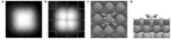 二、细胞膜水通道因排斥大分子簇团、被动喝水和多吃热源食物耗费细胞内水多而致细胞脱水病人为什么逐渐形成细胞脱水？因为近几十年科学研究成果确认:生物细胞膜上有糖通道、脂通道、水通道、离子通道。28年前，德国科学家Erwin Neher和 Bert Sakmann研究发现细胞膜水通道为2nm，荣获1991年诺贝尔生物学及医学奖[2]。另据美国科学家Peter Agre和Kcderick M ackinnon进一步研究细胞膜通道，发现糖脂病患者细胞膜上的糖脂通道是关闭的，Peter Agre还拍摄细胞膜水通道的照片，也证明细胞膜水通道为2nm，并发现细胞膜水通道最狭窄处为0.28nm，根据水分子半径0.099～0.0.138nm计算，说明水通道只可进出单个水分子，荣获 2003年诺贝尔化学奖[3]。于是细胞膜水通道排斥大分子簇团水进入细 胞，只  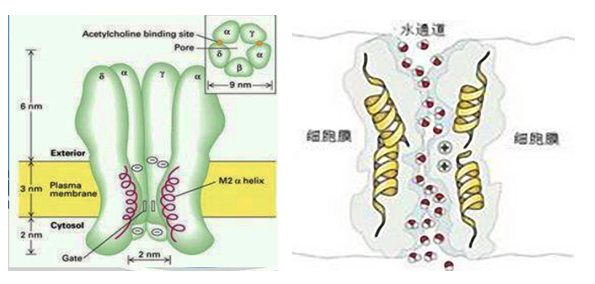  能选择呑噬跌入2nm喇叭口的4～6个水分子缔合的         1991 年诺贝尔奖水通道     2003年诺贝尔奖水通道        小簇团，一个个地进入细胞。而普通水中含有小簇团不多，更大的水分子簇团不能进入细胞膜水通道，只好接受细胞吐的废物由组织液回到血液，经肾脏过滤成尿排出。这是细胞逐渐脱水笫一个生理性因素。人形成细胞脱水的原因，还由于很多人习惯于被动地喝水，不渴不喝水，而人的口渴神经从幼儿到成年，再到老年间不断地萎缩，口渴阈值逐渐提高，使某些器官细胞吃不到足够的水，经常入不敷出，所以人喝普通水，细胞内含水率会逐渐減少，形成细胞脱水，致部分细胞脱水休眠、凋亡，使某些器官逐渐衰弱萎缩患病，这是细胞脱水的笫二个习惯性因素。一般人吃主食肉食是需要量的3～5倍，需要分泌消化液多，耗费体內小分子团水多，是形成细胞脱水的笫三个多吃的因素。以上三个因素使动脉失去自洁功能，以致不断促使体内细胞脱水。当胃、肠和胆囊平滑肌细胞脱水，会产生慢性胃炎、慢性肠炎、慢性胆囊炎;有的人前列腺细胞脱水，大分子簇团水潴留在前列腺细胞周围，形成前列腺增生;当小动脉细胞脱水，大分子簇团水潴留在小动脉细胞周围，使小动脉增厚;当大动脉、主动脉细胞继续脱水，使动脉粥样硬化逐渐加重，致心脑缺血，某些器官也供血不足而逐渐衰弱萎缩;当胰岛细胞脱水休眠，分泌胰岛素少致糖尿病，当粥样硬化斑块脱落一小片，人就会患中风或心肌梗塞而早逝;或因胸腺、脾脏萎缩，产生免疫细胞少，致免疫力低下而患癌。所以，细胞脱水致患慢性细胞脱水病，迟早会在人身上普遍出现。一般人血压正常者占70％，无论血压高者占27％，低血压占3％，都难免细胞逐渐脱水，终致患中风或心肌梗塞者占65％，或患癌症者病逝占30％。三、人体细胞内的水是必须的营养，细胞脱水使人失去健康，而患心脑血管病、糖尿病和癌症人体肌肉细胞含水72～78％，其中化合水占4.5％，其余为自由水，自由水是细胞内供给生物化学作用的原料，是不可欠缼的笫一营养。细胞是人体化工厂，细胞健康与水中含有小簇团的多少密切相关。我国从1986年起用小分子团水对生物做应用性研究，在基础医学、农业、养殖业取得优秀成果，表明应用小分子团水可促进动植物生长。当时对水检验只能用紫光谱检测电子云层，代表水的缔合水分子被切割的程度，后来进口了核磁共振仪检测，当半幅宽<90Hz，才称小分子团水。在基础医学方面，北京、上海、兰州等地的医学专家于1980年代进行研究，他们采用磁处理的小分子团水和普通自来水，分别饲喂或注射给哺乳动物，定期剖杀，检测比较其对动脉粥样硬化和免疫功能的影响。表眀饲喂小分子团水的试验组比喝普通水的空白对照组血脂血黏度低，动脉粥样硬化减缓，生精能力强，精子畸形率降低，胸腺、脾脏两个重要的免疫器官增大增重，大幅度提高免疫力。脾脏增重93.29%，胸腺增重35.24%，具有免疫活性的T细胞提高52.79%～63.34%，分散颗粒型T细胞竞提高140.83%～168.33%，作为检测T细胞免疫功能的E—玫瑰花环形成率提高86.6%，一种重要的免疫细胞—巨噬细胞的吞噬率提高81.44%～158.22%。其中，脾脏是体内最大的淋巴器官。淋巴器官担负着人体免疫功能。脾能产生某些白细胞，（如淋巴细胞），脾内含有大量的巨噬细胞，能吞食异物和衰老的白细胞、红细胞。胸腺作为分泌胸腺激素和作为T淋巴细胞的产生器官，而在免疫系统中发挥特殊作用。这是应用微小分子团水治疗癌症的医学基础。医生都知道，胸腺重量随年龄增长而减轻，老年人胸腺明显萎缩，胸腺细胞增殖率降低，胸腺皮质因细胞数减少而萎缩，变薄，细胞生成减少，致使老人免疫功能下降，易于感染及恶变。而具有免疫活性的T淋巴细胞较长寿，当遇抗原后转变为Tc效应细胞，可直接杀伤靶细胞；当体内有癌细胞出现的警报发生后，T细胞首光主动迎战，将癌细胞牢牢粘住，释放两种酶，使癌细胞的钾离子流出，钠离子和水进入细胞内，致使靶细胞过度肿胀而崩解。一个Tc细胞能连续攻击许多靶细胞。所以，饮用小分子团水能大幅度地提高哺乳动物的免疫力。1985年，解放军总医院曾用上述两种水分别饲喂白鼠，接种S180癌细胞观察。定期剖杀后发现，用小分子水饲喂的实验组癌细胞排列稀少，癌细胞坏死多，呈大片或弥漫性坏死；而用普通水饲喂的对照组癌细胞排列密集，癌细胞坏死较少，呈局灶性或小片状坏死。实验表明饲喂小分子水的动物免疫力强，能抑制肿瘤细胞生长。因而饲喂动物用小分子团水，会显著提高免疫功能。以上是我国在基础医学上应用小分子团水的优秀研究成果，我了解后，企盼用到人身上，以提高人的免疫力，防治癌症，并减缓、逆转动脉粥样硬化，延长人的寿命。四、用微小分子团水喂饱脱水细胞，神奇般地治愈心脑血管病、赯尿病和癌症等慢性细胞脱水病我从中国基础医学研究成果和广西巴马长寿村水的分子团小受启发，决心研究开发在人身上应用小分子团水，使人减少疾病，与健康相伴。我发明了卓康小分子团离子水瓶。该发明产品在南京用自来水(130Hz)处理，经核磁共振半幅宽检测为55.82Hz，表明是富含微小分子团水（简称微小水），其细度优于广西巴马长寿村水(61～66Hz)。核磁共振半幅宽小于60Hz，才称为微小分子团水。该品1993年底送给三家省级医院，首次在世界上对心脑血管病做临床观察4个月，于1994年4月完成了临床试验[4]，日饮水量按健康人标准，每千克体重日饮30～40ml。同年8月经北京和广西医学专家鉴定，肯定其疗效，鉴定意见是：“降脂降压效果好”，“能扩大心脑动脉流量，改善心脑电图和微循环，较好地降低血尿酸……有效地控制和降低血糖”，“该产品对治疗心脑动脉粥样硬化和高血脂、高血压有良好的医疗保健作用”，“该产品安全、有效、简便实用，是一种适合家庭、医院和工作场所使用的优良医疗保健产品。”[5]该品1999年获中国发明专利权，2000年进入市场。产品上市后，消费者饮用2～4个月，降脂降压效果好，用户惊奇赞美，喝此水给动脉和胰岛细胞补水，可减轻至消除动脉粥样硬化，扩大心脑动脉流量，优于吃降压药掩盖动脉粥样硬化，也优于吃降脂药，不会伤肝伤肾，所以很受欢迎，用户来信中佳音频传，反映无需吃降压、降糖药或打胰岛素。用户们陆续祛除高低血压、冠心病、脑动脉硬化和2型糖尿病与前列腺增生等病症。我的论文《饮用小分子水治疗高血压》、《饮用小分子水有益健康长寿》分别被30多家报刊转载，载入2003年、2004年《当代中国专家论文精选》。《喝小分子水理疗高血压和冠心病》获优秀论文一等奖，体现各界对此的高度评价，也说明喝小分子团水治病是科学的。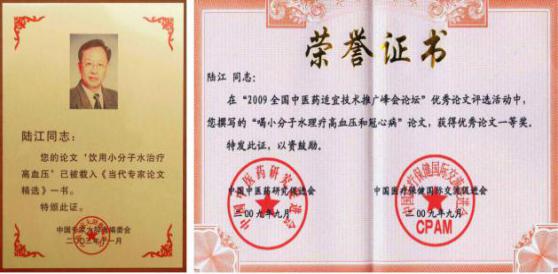 据各地用户反馈：饮用微小分子团水改善体内生化作用，升高血高密度脂蛋白。高低血压和脑动脉硬化患者饮用2～4个月，可减药至停药，症状消除，不再服药，血压正常，并消除头晕、头痛、头胀症状；冠心病人饮用3～5个月，消除心痛、胸闷、早搏、房颤、心绞痛症状，一年左右冠心病痊愈，经冠脉造影扫描无明显狭窄，颈动脉粥样斑块消失;病史14年的糖尿病人经3～10个月，血糖尿糖正常，不吃药或打胰岛素，治愈糖尿病；并使前列腺增生、慢性气管支气管炎、矽肺病、哮喘、慢性胃肠炎、胆囊炎、胆囊息肉、便秘和湿疹皮炎及乳腺癌等多种病症痊愈；饮用8个月，使中风后遗症、慢性肾炎、肾衰、耳鸣耳聋、风湿性关节炎和内痔逐渐改善至痊愈；表明喝微小分子团水治到了脱水细胞这个病根，减轻至消除动脉粥样硬化，恢复自洁功能，证明给脱水细胞补水祛病的医理科学。因该水富含4～6个水分子缔合的小簇团，较多地进入细胞，较快地喂饱脱水细胞，使细胞正常地代谢分泌，从而才祛病，充分说明“细胞脱水”是病之内因。这个理性认识需要搞懂小分子团水和细胞膜水通道，而这是医科大学和医生沒有学过的知识。中央电视台央视网对该项目曾做过调查，确认为世界首创，并干2011年7月请新华社记者李坤晟前往湖南湘乡市五里村采访患有上述病症的农户和教师，见证了以上医学奇迹，有力地证明了“给脱水细胞补水祛病”。我国若广泛饮用微小分子团水给脱水细胞补水祛病，患者无需终生服药，使冠心病、脑动脉粥样硬化、高低血压和糖尿病与前列腺增生、矽肺病、哮喘、慢性胃肠炎、慢性胆囊炎、胆囊息肉、肾衰、内痔、湿疹皮炎及乳腺癌等痊愈，避免患心梗脑梗或癌症猝死。五、饮用微小分子团水给脱水细胞补水，可治愈心脑血管病、糖尿病和癌症，成功地恢复健康1、祛除冠心病及并发症：19年来很多用户寄信反愦，喝微小水给脱水细胞补水后，让动脉细胞能产生“胞吐”，使之正常代谢，则修复此衰弱器官，使动脉恢复自洁功能，同时用“已饥方食”控制主食肉食量，则提高血高密度脂蛋白，逐渐抓走和清除动脉内壁的脂质沉积，逐渐减轻至消除冠心病和并发症，治病于本,多病同治。如：●江苏省常熟市80多岁的张仁杰于2003年7月23日来信说：“我和老伴（80岁）为摆脱病魔侵害，至今2年多坚持饮用，出现5个方面转变：1.冠心病  以前走100多米要心痛、停步，现能登山、快走……2.告别了高血压……3.肾结石  左2.8右2.5公分，现全消失；4.免疫功能增强  饮用前经常感冒2002年起从未伤风，喉炎、气管炎也未发过；5.以前嘴唇因缺氧呈紫色，现血脉畅通转为红色。这5个转变全仗您为民造福，特别是冠心病，恩同再造。”[6]●中国地质大学高广立教授于2004年1月9日来信说: “原来血压、血脂偏高，形成冠心病，常有胸闷感觉，异常心电图，轻度脂肪肝; 购买离子水瓶后，坚持饮用, 一年后体检结果很好, 各种指标包括心电图正常, 心里感到欣慰。我向您表示衷心感谢。”●云南景洪市李琼于2004年5月24日来信:“我现年68岁，94年得高血压病，96年查出冠心病，99年又查出脑动脉硬化，即脑梗塞，几年来头痛、头晕、胸闷是经常事。95至96年两年连续住院，出院后病又复发。2003年元月底邮购了小分子水瓶，我每天饮1500毫升小分子水，饮了两个月后，我停服降压药，血压一直平稳，由原来180/100降至130/85。现在已饮用一年多，身体更好，心悸、胸闷、头昏这些症状已消失；经医院检查，心电图正常，血脂正常。感谢你给我带来晚年的幸福。”●吉林省长春市退休干部郭全荣于2005年1月5日来信说：“我今年70岁，患冠心病已十多年了，曾突发心肌梗塞，经抢救好转，常年吃药，身体很衰弱。我买了小分子水瓶后，经9个多月饮用，效果非常好，胸不闷痛，心律不齐没有了，不犯心绞痛，停药后去医院检查，血压120/80，血脂血黏度不高，微循环改善，心血管功能正常，免疫力提高了。我非常感谢您发明制造的高科技产品。”●吉林省九台市张立仁于2005年12月1日来信说：“我71岁，饮用你产品出的小分子水三个多月，效果真神奇，我的几种病都见很好的疗效，我原来冠心病很严重，一动身就上不来气，心跳得厉害，心绞痛，什么活都干不了。喝了三个月后，感到很好，现在已停药，便秘早已消除，我还能干一些轻活，心情特别高兴。感谢你的发明有治病的好疗效。”并于2006年9月16日再次来信说：“我以前血压 170/110，现在120/80。我原先冠心病有七年之久，什么活都干不了，病情是很重的，现在能骑自行车到处跑，并能干体力劳动，身体已恢复健康。我决心用我的口碑和疗效向亲友们做好宣传，让更多人早日恢复健康。”●陕西省洋县退休公务员杨雅栋于2006年8月20日来信说:“我们夫妇二人饮用离子水一年来，身体发生了根本变化，现代医学难以治愈的糖尿病、冠心病、高低血压都治愈了，难道不是奇迹吗？向您表示衷心感谢，您功德无量！”●吉林省白山市退休公务员王秀珍于 2007年11月14日来信说：“我在2005年之前患严重的冠心病、高血压，天天吃药还得打针，2005年初在我妹妹推荐下，购用卓康小分子水瓶已七八年了，我现在69岁，老伴71岁，身体都很好，去医院检查各项指标都正常，血压血脂血糖都不高，血不黏稠，没有这些慢性病，太幸福了！这得归于喝优质小分子水的功劳。我感谢您发明的高科技产品。” ●河南省驻马店市52岁公务员侯思中于2008年11月26日，写信反映他做支架花8.6万元后，仍然冠心病、高血压、高血脂和高黏血症与前列腺增生及慢性气管炎等病症缠身，购买饮用该水后痊愈，夫妇俩按“已饥方食”科学饮食，祛除了多种病症，获得健康，血压穏定在120/80的理想血压，总胆固醇3.31上下，甘油三腈0.52，高密度脂蛋白3.2～3.8，所以他在来信中说：“是您挽回了我的生命，在人生之途我又有了笫二个春天！” ●沈阳市肖魁南于2010年10月13日和2011年11月8日先后两次来信，反映治愈了老俩口的高血压，特别是他爱人的冠心病，经常犯不稳定性心绞痛，住院时医生动员做支架，但因经济条件限制未下支架，后一封信附心电图检查对比图，表明冠心痊愈。所以他来信中说：“实践是检验真理的唯一标准。卓康小分子团水是当今世界上最优质的小分子团水，是真正能治病的水。只要任何人按要求去做，都可取得可喜的成果。卓康小分子团水祛病益寿，造福人类。陆江同志不愧是一个真正的实践科学家，是为人民造福的一个当代最优秀的科学工作者。”[6]我阅信感慨万千，许多人因经济条件做不起手术，补水使一个家庭因恢复健康而幸福。…………       ●湖北省荆州市公安县医生彭成华于2011年11月12日来信说：“我患有冠心病、高血压、痛风。我于2010年12月6日买了离子水瓶，用了三个月，一切症状减轻了。血压从150/110降至120/80，停药，经三个多月反复监测，完全正常了。原有冠心病，现胸痛、胸闷、心悸症状已完全消失。我的痛风有五年多，发作时疼痈难忍，每月发作两三次，血尿酸值480以上，饮用六个月后一直不发病，血尿酸降至380以下。通过十多个月饮用，觉得小分子团水的功效很奇妙。我认定是我最佳饮品。陆老师，您是我的良师益友。您发明的离子水瓶造福人类，给人带来福音。您的这一创举应不断发场光大。”●安徽省滁州市詹时海于2012年6月9日来信说：“我爱人姚宝娟在2009年元月因冠心病急性发作在县医院住院，病情严重，胸痛、胸闷、行动困难，不能爬楼梯，医生建议尽快到南京放支架，否则病情难以预料。这时我看到您发明的信息，立即买来试用。我们按说明书要求，她每天喝1500毫升，才喝4天，胸痛、胸闷就明显减轻，一个月后胸痛、胸闷就消除了，爬楼也有劲，心里有说不出的高兴，此后每三个月就去医院体检，每次都带来惊喜。后来我们把体检表给当年住院的主治医生看，他一脸惊讶，问我们在哪儿治的，怎么冠心病症状一点都没有了？我如实告诉他:喝卓康优质小分子水治好病的过程，他听后连说：太不可思议了，简直就是奇迹！现在已三年多了，我们没进过医院，连感冒也极少得了。真太感谢您了。”●甘肃省金昌市退休公务员潘志山，2007年曾在北京阜外心血管病医院做搭桥手术，之后因房颤、心动过速，只得在51岁时办病退，冠心病与高血压和糖尿病并存，每天吃药与病痛抗争。五年之后，他购买卓康离子水瓶一个，喝微小分子团水一年整，于2012年9月来信说：喝了三个月治愈高血压，血压保持120/80，房颤和心动过速症状也隨之消失；十个月后糖尿病痊愈；一年治愈冠心病，经冠脉造影扫描无明显狭窄，颈动脉粥样斑块也消除，无需吃药，前列腺增生、痔疮、风湿性关节炎、胆结石都消失;爱人的低血压和慢性胃炎也痊愈。去年，该院主任医师用电话采访潘，潘据实汇报，但主任不相信，潘请他上网站nnzk.com细阅，该主任看到很多病例才相信，认为它颠覆了药，而长期吃药不治本，喝微小分子团水是向动脉、胰岛、前列腺、直肠、胃和膝关节软骨等衰弱器官脱水细胞，补充了能进入细胞的水，使细胞和器官康复。潘志山喝微小分子团水之后，他和妻子的共十种病全都治愈，使细胞和器官康复，说明患者吃药没有治到病根上，给细胞补水破解了细胞脱水是病根，治病的医理符合人的生理需要，医理科学，比终生服药更好。许多心脑血管病和糖尿病患者饮用微小分子团水，已体会无须终生服药。潘志山先生于2015年4月7日写了一篇感想：《我以亲身实践打破了冠心病、高血压、糖尿病需终生服药的神话》中说： “自从使用了陆江先生发明的微小分子团水瓶4个月后，血压从170/110降到120/80，心律不齐、房颤都消失了。2012年8月份，去医院做检查，颈动脉粥样斑块消失了，高血压、糖尿病完全停药，胆结石痊愈。随着每日坚持足量的饮服微小分子团水，并坚持按发明人陆江先生倡导的用“已饥方食”的方法合理膳食，我的健康状况越来越好：糖尿病造成的视力下降有了明显的恢复，末梢神经炎导致的指端溃烂现在完全痊愈，痔疮自从饮用微小分子团水半年后就再也没有复发过，气滞血瘀造成的嘴唇暗紫也渐渐变得红润，舌下静脉黑紫消失，足背的动脉由以前的隐约感到跳动，现在变得清晰有力。体重从4年前的151斤下降到现在的128斤，免疫力明显提高，全家人都很少感冒，不但节省了大量的医疗费用，而且医生和医院离我越来越远，血压计和血糖仪已经搁置不用有2年多了，爱人的低血压也从75/40半年后恢复到115/75，慢性胃炎和脑动脉硬化早已痊愈！”他在感想中写了理性认识：“我反复阅读了陆江先生编著的《延命水》一书，认为微小分子团水容易进入细胞内，是可让细胞正常代谢增殖、促进衰弱器官康复的水，从而可较快地祛除高血压、低血压、冠心病、脑动脉粥样硬化和糖尿病与衰弱器官并发症等细胞缺水性病症。细胞缺水性病症是因多种器官部分细胞内脱水而逐渐形成的衰弱萎缩致病，是15年来陆江先生长期观察研究领悟出来的内在规律和科学发现！这一科学发现，能帮助健康人或患病者认识到人造微小分子团水的宝贵功能，长期在家中、办公室、旅途饮用，自行祛除疾病，可逆转消除或预防动脉粥样硬化，抗衰延年，避免生病，会像长寿村的人们一样，不患病或少患病，健康的生活和工作而颐养天年。更重要的一点是微小分子团水能多病同治，整体提升人体多种器官的健康水平，这种综合提高人体健康水平的产品目前在国内乃至全世界都是绝无仅有的，这些已经通过我周围的用户得到充分地验证。”●湖南省湘乡市保安王剑强于2013年3月7日自己来信说：“我多年来患高血压、冠心病、糖尿病，一直折磨着我，每日药不离口，而病情却日趋加重。2004年4月6日因心梗安了支架，花9.7万元。回家后每天服药需80多元，实在承受不起。2005牟4月我开始喝卓康产品的优质小分子水，喝了两个多月感觉好多了，三个月后胸闷、胸胀现象没有了；十月中旬去医院检查，血压血脂都正常，心电图比以前好多了。11月底单位职工体检，医院说心脏没问题，每年检查都是正常心电图。我原是2型糖尿病患者，我喝优质小分子水半年后，血糖降至8.0，我不服药了，一年后检查，血糖降到5.6正常值，从此告别了糖尿病。陆江先生，我真没想到喝小分子水如此神奇，我喝了8年了，现在身体强健，时常在菜园水田劳动，心情舒畅。我万分地感谢您。”●牡丹江医学院87岁的张鹏图购瓶饮用一年，治愈26年的高血压和冠心病。他2013年3月13日在来信说：“我的高血压病史己有20余年，导致两次脑梗塞。经常住院治疗，花了许多钱未能治愈，痛苦极了。一个偶然的机会，我在《现代养生》刊物上看到‘小分子团离子水'消息后，我抱着试试看的心情买来，从2007年7月开始饮用，每天1500亳升，我开始饮用时效果不明显，血压时而高，时而低，血压为什么降不下来？我就电话请教敬佩的陆老师，他告诉我：你摄入的主食肉食偏多些，以至动脉粥样硬化逆转减轻较慢。他还告诉要‘已饥方食’来调整主食肉食量，要少吃大鱼大肉高脂肪食物，多吃些蔬菜水果。这样经3个多月，果然血压下降为135/85毫米汞柱。停服一切降压药，从而终身解脱了20余年的高血压病魔。”“经冠脉造影扫描，经过四五个月饮用，奇迹出现了，胸闷、气短、早搏和心绞痛都消失了。再也没有犯病，我把药也停了，我去医院做心电图，结果完全正常，我非常高兴。2008年我又做了一次心脏造影，结论是冠状动脉造影提示未见明显狭窄……医院心内科主任和另一位博士对我说：‘张老，你的心脏病可以摘帽子了，药不用吃了，完全好了。你是80岁老人，像50岁人的心脏。’我治愈了冠心病和高血压，深深体会到优质小分子水是科学的。”2003年5月31日又来信说：“饮用卓康小分子团水是根治高血压、冠心病、糖尿病的一把金钥匙，是填补医学空白，为人类造福，应推广该产品。”张患冠心病26年，饮用一年微小分子团水后治愈，经冠脉造影扫描无明显狭窄，是世界上前所未有的。●吉林省梅河口市朱凤贤于2014年11月7日来信说：“我65岁，2004年检查出高血压、高血脂、冠心病，每天服药。我于2006年购买了陆总研制的水瓶，一直用到今天。过去血压160/110，现在130/80，血管没有粥样硬化，也没有明显狭窄的地方，我高兴坏了，医院一片药也没给开就回来了。多亏长期饮用离子水，目前身体才达到健康水平。感谢陆总工程师。”●河北石家庄市高级工程师程文宝于2015年1月10日来信说：“我68岁，现怀着感恩的心情向您报告:一、我从去年3月开始饮用，两个月后治好了我20余年的高血压病;血脂也正常了，总胆固醇4.1，高密度脂蛋白2.40。二、治好了冠心病，产生了十年来笫一次正常的心电图。饮用3个月后，心慌、气短、后背痛逐渐消失，走路轻快多了，腿脚有劲了。三、治好了老年性前列腺炎，小便通畅了。四、治好了我多年的便秘和痔疮，现在大便又软又顺畅。五、我原来的重度脂肪肝明显好转，体重减轻5kg。我体验到了20年前无病一身轻的感觉。真是返老还童！陆总:千言万语也无法表达我对您的感谢之情！您的发明是对人类健康事业的革命性巨大贡献！应该获得诺贝尔医学奖！”程工喝微小分子团水治愈了6种病，如用药治疗，终生难见效。[7]●江苏省淮安市涟水县徐集乡季尧兰于2015年3月24日来信说:“我于零二(2002)年发现患有冠心病，零八年后加重，一二年后更重，十天半月要住院治疗，已产生心衰现象。后在市笫一医院用扩张血管疗法治疗，管了年把时间。一三(2012)年六月又住院，稍好后碰到您的产品，我立即汇款购买使用，直到现在从未间断。目前我的好几种病都好了。你的世界首创尖端产品治愈了我患了十多年的冠心病，几十年的胃病以及皮肤病。现在我的身体一切正常，心电图是正常范围，高密度脂蛋白最高达1.84。我的几种病的痊愈归功于陆总。我向您表示无限感谢。”该老人的冠心病，几十年的胃病以及皮肤病（湿疹皮炎）的内因都是细胞内脱水，动脉、胃平滑肌和真皮细胞内都缺小分子团水，当他喝微小分子团水后，冠心病、胃病和皮肤病等病症先后痊愈。●新疆塔里木贺兆生于2015年5月28日来信说：“我63岁，1994年患上冠心病，离不开药，身体很衰弱，冠心病日渐严重，胸痛、心痛、气短、心悸、早搏、头晕、头眠、腿软无力，早搏发展到每天一万多次，我被病折磨得苦不堪言。后来我买了离子水瓶，每天10杯水，每杯250亳升。喝到十个月时早搏消失，同时治好我几种慢性病：慢性肠炎、气管炎、偏头疼、失眠、脚气病、淋巴结肿大等，牙垢脱落，牙齿洁白。可是冠心病还有症状，我向您咨询，您问我吃饭情况，我说是吃七八分饱，您说问题就在于七八分饱很不容易掌握，一定要用‘已饥方食’节食限食。笫二次我又向您咨询，我每晚睡觉前喝八两牛奶约400毫升，您说这是治疗时间延长的根本原因。我遵循您的教导，牛奶改到中午喝，晚餐一般不吃晚饭，实在饿就吃点水果。这样经三个月，我的冠心病彻底好啦。我去焉耆县医院做心电图显示正常。医生说这心电图好着呢！我打电话给儿女报告这一特大喜讯。回想我每走一步离不开您的关心爱护，您如同我重生父母，您给了我生命的笫二个春天。”2、祛除脑动脉粥样硬化及并发症:全国各地用户不断写来反馈信，反映治愈了吃药多年治不好的病，通过喝微小水给脱水细胞补水，修复衰弱器官，祛除了多年的脑动脉硬化症，且治病于本，人类有史以来未曾治愈过，他们以口碑传扬，让亲友分享。●河北省涿州市石油物探局老干部处处长李延杰，于2005年5月24日把他写给《科学中国人》杂志唐主任的信，复印寄给了我，信中说：“我原患脑动脉硬化症，所以一直关注陆江教授发表的许多篇文章，我饮用他发明的卓康小分子水瓶的水才二个月，我切身体会到确实效果好，我的头晕、头昏、失眠、双腿行走无力均逐渐消失，已如正常状况。我估计脑力劳动者患心脑血管病多，希望贵刊多登好发明产品的好文章，让人们早日购用解除病痛，省些医疗费，安度晚年。现将一份复印件寄给陆江教授。”[7]这位处长是因他喝微小水才两个月，就治愈了他求医服药许多年却解除不了的病痛，于是向《科学中国人》杂志写信，希望他们多登像我写的那二十多篇好文章，以弘扬好的发明产品，让人们更多地信任和受益。其博爱之心让人敬佩。●江苏省如皋市退休公务员汤明智于2006年12月23日来信说：“我73岁，患低血压已有40多年历史，血脂、血黏度、胆固醇都高，微循环不好 。饮用卓康小分子水已一年，几十年的多种顽疾(低血压、血脂血黏度高、心脑动脉硬化、痛风、顽固性便秘、老慢支等)不药而愈，真有相见恨晚之感！您的创造发明是古今中外前无古人的伟大创举！在医学界具有历史性意义，使人类世世代代的长寿梦想成为现实。”●河南省驻马店市公务员樊俊霞于2008年11月26日来信说：“以前我血压低85～92/36mmHg柱左右，时常头晕头痛，失眠健忘，晨起头重脚轻，天旋地转，时而手脚麻木，眼花耳呜；体检总胆固醇5.9～6.5，甘油三脂3.2，低密度脂蛋白3.78，高密度脂蛋白0.9～1.03；心电图显示心肌呈缺血性改变，脑电图异常，诊为中度脑动脉硬化，CT检查诊断为腔隙性脑梗，还有慢性胃炎和咽喉炎。饮用小分子水一年间，我血压已稳定在110/70左右，达到理想血压，各种症状已完全消除，记忆力明显增强。经CT检查未见异常，腔隙性脑梗完全好了。血脂总胆固醇3.5，甘油三脂0.56，低密度脂蛋白降到1.35～1.42，高密度脂蛋白升至3.5，血黏度各项降至正常，脑动脉硬化得到很大改善，慢性咽喉炎和 胃炎不知不觉地好了，令人乐观。现我身体状况很好，心情愉快，今后我要以自己的神奇功效，向亲朋好友宣传，使所有人都能受益。”…………●湖南湘乡市退休中学教师段慎之于2012年7月30日来信说:“ 我患低血压，脑动脉硬化严重，头痛、头晕、头胀，医生说千万别中风，我很紧张。家人瞒着我，为我准备后事。我从《现代养生》看到广告，买了水瓶喝水一个半月，血压升至120/70，内心很高兴。喝水两个月后，去医院用仪器检查已没问题。办法想尽，无药可治的病竟被‘水’治好了，真神奇。后来体检，我的心、肺、肝、胆、脾、胰、双肾、尿液、血清都正常，胆囊息肉、胆囊炎和慢性支气管炎都溜之大吉了。我深深感谢您，我的救命恩人。”“您完全有资格获诺贝尔奖了。”●江苏省如东县周俊林于2013年3月28日来信说：“我满怀感恩之情感谢您这么好的发明，改变了我的人生，使我重新获得健康。我从小身体瘦弱，20多岁开始就有经常性头痛、头晕、眼花、头胀等毛病。我饮用该水8个月后症状逐渐减轻，一年多一点症状基本消失，头脑清醒，记忆力加强。我喝小分子水治好我几十年的脑供血不足的病。 我原有慢性扁桃体炎、咽喉炎，有一点着凉就感冒，嗓子就痛，打针吃药也不易好。我从小就有胃病、十二指肠球炎、慢性胃炎、慢性肠炎，便秘，我喝水十天就解决问题，胃肠病全好了。我的前列腺炎有20多年病史，每年吃药二三千至五六千元。这么多年花了多少冤枉钱。我喝水三年多来，从没买过以上各种病的药。我爱人治胆囊炎药也丢进垃圾桶。我的湿疹皮炎全好啦。我从心底里感恩您，您真是普渡众生的活菩萨。”表明周先生夫妇因体内细胞脱水先后形成十种病，喝微小分子团水后治愈，颠覆了药。3、消除高血压及并发症：降压药治标而不治本，不能减少动脉内脂质沉积，动脉粥样硬化随年龄增长越积越多，以致患中风或心梗而逝。喝微小分子团水给动脉脱水细胞补水后，使细胞正常地代谢，当细胞有了“胞吐”，动脉恢复了自洁功能，动脉脂质沉积逐渐减少，逐渐减轻至消除粥样硬化，患者治愈后很感激。如：●福建厦门市国家安全局吕永坤于2002牟3月28日来信说:“我49岁有高血压病，影响工作和生活质量，精神很痛苦。我从2000年5月的《中国科技》月报上看到您的发明消息，购用后喝小分子水，三个月后血压降至正常。这两年我血压一直很稳定，没有发生波动。工作也有精神了，非常感谢您。”吕先生使用几个月后，给我打电话咨询，说他做生化检验，血高密度脂蛋白为1.9，比参考正常值的高限1.7更高，他问这好不好？我回答说，这很好！血的高密度脂蛋白升高，说明通过饮用微小分子团水，改善体内生物化学作用，才使高密度脂蛋白升高，就可逐渐抓走动脉内脂质沉积，逐渐逆转、减轻直至消除动脉粥样硬化，因而可从根本上治愈高血压，并延长寿命。● 河北唐山市边荣顺于2002年9月24 日来信说:“我原来170/100，长期服用二种降压药，血压控制在130/70，近几年又加服脉通，治疗心脑动脉硬化，每天药物二十多片，真是把药吃够了，已对恢复健康没信心。老伴也是高血压。我经了解买一台卓康产品喝小分子水。我和老伴才使用一个月，老伴的血压就逐步下降到120/80，到9月份都没再服降压药，效果真是神奇，好过药物治疗。我的血压在使用2个月后下降，直至9月份达到正常值，并停服了一切药物。我真诚地送给卓康的题词：神奇的水瓶  患者的良医。”●山西阳泉市退休教师李玉恩于2003年10月23日来信说: “我今年69岁, 使用前血压一直在180/100～160/95, 现在降至130/80, 四十多年的高血压病好了。甘油三脂正常了。体重由146斤降至130斤，达到了减肥的目的。过去由于血压高，多年不敢骑自行车，现在经常骑车买莱、购物、接孙子上学。用您的水瓶，功效确实神奇，特写信致谢。”此病例患高血压40多年，饮用微小分子团水后能康复，说明人的动脉细胞中DNA寿命很长，这给患高血压病三四十年以上的病友以很大鼓舞，也给医生们以启示。医生和患者都不应满足于“血压控制”，需知动脉粥样硬化若掉落一小块，在心则为心肌梗塞，在脑则为中风，可能使一家演绎悲剧。●天津市工人李素琴于2006年 8月20日来信说：“我以前血压160～190/90～110，一低头脑袋就胀，头就像有东西捆上一样，花了很多钱买药，好帮手治疗仪，哈慈五行针等都不管用，我很苦恼，不能干重活。2005年9月买了离子水瓶，到2006年3月血压降下来，现在为135～140/80。自从喝这水后，我感到身子强壮了，腿也有劲了，也能干重活了，不累了，头也不胀了，我非常感谢陆工，感谢您把我从病苦中解救出来，使我的身体重新健康，您是我们老年病人的大救星。我喝离子水瓶出的水，真不愧称之为神水，救命之水。”●新疆广播电视局637台方玉林于2006年9月28日来信说:“我是2000年3月发现高血压病的，心跳出现异常，每分钟跳一百多下，血压170/110，随后吃降压药两年多，血压150/100mmHg，一直头昏、头痛、睡眠不好、胸闷气短、浑身无力、视物模糊，被专家诊断为原发性高血压，医生说要终身服药，没有根治高血压的办法。后来我在《现代养生》杂志看到小分子水瓶，我购用后连续饮用小分子水以来，以前胸闷气短、头昏、头痛、便秘、肠胃不适、睡眠不好、视物模糊等现象都消失了。现在我血压一直保持120/80。我真感觉到，真是妙不可言。真没想到小分子水这么大作用。我十分感谢陆总发明了这种能治多种病的好产品，让我摆脱了高血压等各种疾病的困扰，让我恢复了健康。”●广西南宁市某学院书记梁肇健于2004年10月10日来信说:“感谢您发明了卓康小分子水瓶，治好了我十多年的高血压病。我58岁，1993年突发高血压病，130～145/95～105，并伴有脸色苍白，双方指甲呈紫色，头脑眩晕。我按医嘱服药，全休半年，不降药血压就降不下来。我血压高时心跳就正常，每分钟75次，服药血压降下来后，心跳频率就高，每分钟90～105次。2004年单位组织体检，我的心电图心轴偏高。我很担心还会引发其它疾病。今年6月12日我开始喝卓康小分子水，停药喝了一个多月，血压就降到了理想的正常值120/80左右。连续喝了四个月，心跳频率也正常了，维持在每分钟70～80次。此外，我认定喝小分子水疗效好！我又买了四台分送给我的亲戚，并热心向同事、朋友推荐。祝您的创造发明最大限度地造福人类！”方玉林和梁肇健察觉服药后有副作用，心律加快，等于加重心脏负担，必然缩短寿命。●云南省弥渡县退休干部刘郁昌于2006年8月30日来信说：“我73岁，原来血压235-210/72-65，脉压差高达150，医生说我的血压太特殊，压差太大，临床上不多见。我左心室肥大并劳损（高血压性心脏病），饮用卓康小分子水12天后试着停药，血压降至150-160/70-80，饮用8个月后血压降至130-135/70-75，经心电图检查显示，原来检查的毛病没有了。医生说我没有什么大的病灶了。”“经我的实践感觉有以下独到之处：第一、降压确实神奇，第二、治好几十年的老胃病……”●河南省开封县退休干部刘曼于2006年 6月17日来信说：“我从2004年发现高血压195/95，靠服药控制。2006年3月开始用离子水瓶喝水，到5月底停药后血压125-140/65-80。六月份又做血流变25项，基本正常。我眼看物也清楚了，而且从来没有感冒过。”他治愈高血压后笫二次来信说：“我又去做了一次体检，一切指数正常，特别是：高密度脂蛋白HDL-C，正常为1.551，我的2.631；低密度脂蛋白LDL-C，正常为1.56，我的1.167，医生特别用红笔加了两个‘好’字。”说明喝优质小分子水理疗高血压，是能祛除动脉粥样硬化这个病根的。他赠给半身照片和题词“宝瓶  神水”和“我喝小分子水，已根除高血压”。表达出他的感激。…………●山东省高唐县林业局高级工程师宋希耀于2010年10月8日来信说：“我70岁了，在2005年65岁时患高血压，每日服三种共7片药尚难控制，曾两次冲击到210/110，给生命造成严重威胁，精神上有严重的心理负担。2009年12月见我县设有卓康小分子水瓶专卖店，了解后买了一台，在常规服药情况下，不到一个月，血压就下降到正常值的下限，我逐片减少服药量，至三个月完全停药，血压一直维持130/80左右，可谓效果惊人。值得一提的是折磨我多年的咽炎、胃炎、前列腺炎，也奇迹般地康复了。感谢您重新给了我健康。”●江苏省如东县洋口镇缪德利于2013年9月28日来信说:“我今年58岁，原来一身的病，有高血压、高血脂、急性房颤、前列腺增生、慢性胃肠炎、咽喉炎及气管炎、经常伤风头痛。后来周华介绍我买了卓康水瓶，我吃了三个月后，奇迹出现了，感冒没有了，咽喉炎不发了，六个月后血压不高了，房颤少了，十个月后房颤不发了，胃肠炎也慢慢地好了。我喝了小分子水，再也不用吃药、打针、住院花钱了，过去的一身病一去不复返了。感谢陆江老师的发明给人类带来健康长寿。”●江苏省常州市武进区祝文明于2013年8月30日来信说：“我购用半年下来疗效神奇。我原来长年吃抗生素，导致胃炎、胃溃疡、胃大出血；我爱人肠炎，现在我和老伴与岳母都是肠胃不好，她今年89岁，昨天她打电话对我说，小分子水好得不得了，岳母几十年的高血压好了。我还有血压下压高的毛病，我爱人肠炎，我们夫妻俩多年来肠胃不好，不知吃了多少药也不见好。我和老伴现在身体都恢复正常。感谢陆工的发明。我们全家拿它当宝，把它当神一样。”●甘肃省定西教育学院退休教师刘樱于2014年9月28日来信说：“我是72岁的退休教师，从50岁时就患高血压，吃降压药增加到三种。有次去朋友家，十天沒吃药，就头昏脑胀，量血压高达180/110。后来看到岷县郗耀喝小分子水效果很好，就叫他儿子给我买了一个，每天按时喝小分子水，笫四个月时，去医院量血压120/80，过了十几天，再测还是120/80，就停服一切药物，到现在快一年了，血压始终很好，头晕、心烦、失眠的情况也没有了。”此信刘老师反映患了22年高血压，饮用该水四个月痊愈。●江西省赣州市退休公务员曾三保于2015年9月16日来信说:“我62岁，患高血压高血脂20多年了，长期服降压降脂药，对肝肾很大伤害，肝区痛，心跳过缓，痛风，前列腺（肥大），眼睑浮肿等并发症一应俱全，50岁就退养在家。万般无奈时认识到离子水瓶，我果断地购用，血压从156-160/110-115降至120/80，终于丢掉服用20多年的降压药，前列腺闭尿现象也消除了，痛风最后一次两天就好，心跳过缓得到缓解，整个人都轻松了。兴奋之余，我买了四个给亲人好友，让他们也减轻病痛的折磨。”●江西省贵溪市公务员江长桂于2017年4月12日来信说:“我60岁，45岁起患高血压病。血压160～180/95～110Hg，并常有感冒、发烧、头晕、扁桃体炎等病，十几年来药没少吃病却没好，心情烦燥不安。2012年5月我姐姐介绍用卓康离子水瓶能治疗高血压，我抱着试试看想法购用了。饮用二个月后，坚持喝够水，采用“已饥方食”调整主食肉食量，注意不多摄取热量，奇迹出现，血压稳定下降至120～130/75～85，并很少感冒、发烧、头晕、扁桃体炎。3～5个月逐步减药，一直至今血压正常。这是世界绝无仅有的发明。”4、治愈2型糖尿病及并发症:中国古代称糖尿病为“消渴病”，反映患者渴望喝水，但普通水内小簇团水少，难以补偿胰岛细胞的脱水，尚不能正常代谢分泌，医生只好让患者终生服用降糖药或注射胰岛素。而喝微小水补养脱水细胞，使胰岛较快康复，饮用3～10个月就可正常分泌胰岛素，延长了人的生命。如:●广东省从化市郭容有早在2002年10月12日来信说：“本人郭容有，多年患高血压、高血脂、动脉硬化、糖尿病。我从2002年7月22日开始饮用卓康离子水，每天饮1500毫升。饮用了两个多月，在10月10日（80天后）经化验，甘油三酯由1.51降为1.35，胆固醇内6.07降为5.99，血糖由8.3降为6.04。高血压得到稳定。现在什么药都不用服了。多谢陆冮工程师研制的离子水瓶，多谢尊老商店梁医生。”●广州市宋涛于2003年5月19日来信说:“我以感激的心情向您报告，喝离子水使我摘掉‘糖尿病’的帽子。我今年76岁，1998年戴上‘糖尿病’ 帽子。2002年5月检查：甘油三脂2.26, 总胆固醇6.4, 血糖: 空腹6.10, 餐后2小时11.20;2002年9月开始使用卓康离子水瓶, 三个月后症 状逐渐消失, 坚持饮离子水至今年4月检测, 上述指标均已正常,即: 甘油三脂1.53, 总胆固醇4.39, 血糖: 空腹5.9, 餐后2小时7.2。据此, 医生给我摘掉“糖尿病”的帽子。同时, 原有多年的脂肪肝也消失了。这些足以证明您发明的离子水瓶确实有效，使我十分感动, 特以致谢!”    ●呼和浩特市教授级高工李炳云饮用治愈高血压和糖尿病后，于2003年7月30日来信说: “我患高血压病已有十余年。2001年之前，我的血压160～180/100～120mmg，2001年5月开始饮用小分子水，现在稳定后120～135/75～85mmg，完全停药，血压长期稳定。过去的心绞痛、头痛、失眠等（心脑动脉粥样硬化）症状完全消失。我2000年初发现糖尿病，测血糖为14.6;2001年3月饮用离子水, 三个月后测试血糖为9.8;2001年11月测试血糖为7.2;2002年3月测试血糖为6.0, 餐后血糖7.8。长期检查、测试, 自2002年至今, 血糖为4.8～6.0, 餐后血糖为7.8～10.5，尿糖呈阴性, 属完全正常理想状态。我亲身治疗实践的感受证明: 优质小分子团离子水确实是神奇独特的治疗高血压、糖尿病等病症的无任何毒、副作用的非药物的理想物理疗法”。●江苏省无钖市顾浩增、沈娟珍干2004年6月2日来信说：“我爱人沈娟珍几十年的小叶增生（乳腺病），大约吃半年小分子水就消失了。我的－只左眼有飞蚊症，用小分子水洗眼睛，连续洗了二个月，飞蚊症就消失了……我的糖尿病，现在药物已停用，经过几次血糖检测，都是餐后数据7点几或6点多，很正常。在此谢谢您发明这么好的小分子水瓶。”●浙江仙居县王均清于2004年9月10日来信说：“由于长期坚持服用小分子水，使我血糖从最高的18.6毫摩尔，逐渐降下来，现在一直保持5.6毫摩尔的正常水平，成为健康人。一家人都很满意，在此表示感谢！”    ●河北沧州市叶之恒于2005年12月4日来信说：“我老伴叫高世英，59岁，2000年患糖尿病，高血脂、高血黏、高血糖，微循环也不好。买了卓康水瓶，把饮水当成任务。喝到三个月去化验，微循环有所改善；喝够半年到11月底又去检查，化验前心想不会有多大改善，也没有太高的期望值。可一拿到化验结果，我和老伴高兴极了，各项指标一切正常！真是没有想到，是您给了我们健康和欢乐，在此深表谢意！”    ●辽宁省东港市赫崇新于2005年3月19日来信说：“我老伴崔玉琴64岁，她有高血压和糖尿病，血压最高时210/110，她有高血压病家族史，父亲哥哥姐姐均死于高血压病，我们都很担心她的身体，平时血压150～170/90～100之间。我们有幸于2004年10月饮用卓康小分子水，两个月后发现牙垢全掉了，经四个多月多次量血压，为120～135/70～80，我们全家都十分高兴。”次年6月7日再次来信，并附来检验报告单说：“向您再报告喜讯，今天我老伴崔玉琴在停服降糖药三个月后，去医院化验，尿常规十项指标完全正常，空腹血糖5.4（原来是7.4～11.5）。这说明长期饮用小分子水，动脉粥样硬化减轻了，血脂血黏度下降了，改善了微循环，使半衰的胰岛修复上岗了。这说明喝小分子水能治糖尿病，能获得意想不到的效果。”用户已领悟喝微小水可修复胰岛细胞，使它能正常地分泌胰岛素，这对人类健康是划时代的贡献。●甘肃省兰州市赵发毓于2006年3月12日来信说：“我72岁，患糖尿病十年。我买了卓康小分子水瓶认真饮用三个月后，我的大便不干燥了，血糖正常了，空腹6.1，餐后8.2，睡眠大有好转，精神好多了，我很高兴。我的血脂血黏度降了，我惊喜不已。非常感谢科学家们辛勤的劳动和严谨求实的精神。”三个月后的6月16日又来信说：“最近情况又有很大好转，目前餐前血糖是5.8，餐后6.9，给我带来健康和幸福，我非常感谢。喝优质小分子水确实好，既省钱又方便。全家人都很高兴，特写信表示感谢。”    ●河北省临城县农民师孟山于2006年11月20日来信说：“我胆固醇高，血脂高，心脑动脉硬化，2型糖尿病，还有慢性胃炎，我邮购卓康离子水瓶饮用优质（微）小分子水半年，胆固醇从5.56降为5.32，甘油三脂从3.24降为1.83，已经正常了。更为可喜的是血糖在正常水平，不吃降糖药了。慢性胃炎也全好了。过去我连作梦都想治好心脑动脉硬化、胆固醇高、血脂高、2型糖尿病、慢性胃炎，现在通过喝（微）小分子水使我这些病全好了。太省钱了！”●河南省南阳市西峡县杨起升于2007～2008年7月1日三次来信说：“我是一名糖尿病患者，是二年前使用离子水瓶的实验者，今年三月化验血糖已达标，四月份停药后又去化验，血糖指标仍然达标。现将结果寄去。血糖已由原来的9.1、11.1、8.7等下降到5.36～5.0，这归功于陆老师为劳苦百姓发明的神器，真是劳苦功高，我代表我本人和全家向您表示衷心感谢。”杨起升患糖尿病历史达20年。●云南省开远市司法局公证处的退休干部郭秋芝于2009年9月19日来信说：“我们在《祝您健康》上看了《小分子水治疗高血压》等文章后，觉得不可思议，仅凭每天喝几杯水就可治好高血压和糖尿病，心中有疑问，根本不相信。今年3日11日，我丈夫彭云生查出糖尿病、高血压，空腹血糖15.97，糖化血红蛋白12，甘油三脂2.03，果糖胺2.45，高密度脂蛋白1.04，血压150～160/90～100。由于我不相信，丈夫多次要求购买，才买了试试。从2009年4月1日开始使用，我丈夫每天喝八九杯小分子水。使用前每天两次注射胰岛素，打了十多天后改服中西降糖药，到4月下旬停药，只控制饮食和喝小分子水，不吃任何降糖药，直到2009年5月20日才短短50天再去化验，我看了化验报告单很兴奋：各项都明显降低到正常值内。2009年7月20日再抽血化验，医生看了化验单，见血糖和各项指标都正常，不像是糖尿病患者，医生问这段时间吃什么降糖药，我说既没吃降糖药，也没打胰岛素，每天只是喝八九杯卓康小分子水。医生不敢相信只饮用这种小分子水，糖尿病就消失掉了。简直太神奇了！”据郭秋芝告知:彭云生病愈几年后，不肯“已饥方食”，又贪吃主食肉食，致糖尿病复发。…………●河南省周口市蔬菜办退休职工张继忠于2012年9月15日来信说：“我原来血糖高9.4，喝离子永瓶处理过的水半年后，餐后血糖降到6点多，现在已不吃药了。我向三高症的人推荐买了四个，他们用的反映都很好。我要特别感谢您的发明，感谢您对人类作出的一大贡献。”●福建厦门市李妙琴72岁，于2015年6月21日来信说:“我于2013年10月购2型离子水瓶，适当调整饮食，饮用三个月后经医院检查，空腹血糖5.82-5.89，餐后血糖为4.85-5.74，而过去我空腹血糖7-8，餐后血糖13-14。我停服降糖药已十个月，血糖很正常，没有不良反应。这是饮用优质(微)小分子团水治好了我的糖尿病。以前我血压190/100，医生嘱咐要终生服降压药，而自从我饮用优质(微)小分子团水后血压也正常了。血压130～140/70～80，真是神了，小分子团水又治好了我的高血压病。不但能治病，还可停服药，这是世界上绝无仅有的，解除了广大患者终生服药的痛苦。”此人曾来当面向我咨询，我关照必须用“已饥方食”管住嘴，并喝够水，让水较多地进入胰岛脱水细胞，使之正常代谢分泌。之后，果然三个月康复。后来又买3亇产品给儿女。●宁夏平罗县马生华老师于2015年9月13日来信说:“我现年49岁，患多种病症。2008年底，订购了你研发的离子水杯，经过五个多月使用治好了七种病:1、慢性胆囊炎，坚持喝了五个月彻底治好了。现在吃什么都不疼；2、高血脂，……经查正常；3、脂肪肝，原为重度脂肪肝，已消俆了；4、重度便秘好了；5、提高免疫力，很少感冒。喝了六七年，只感冒二三次，只是轻度流鼻涕，只要一吃感冒药就好了；6、糖尿病，原血糖最高时7.4，喝水后血糖正常为5.0～5.2；7、痛风，原血尿酸高，膝关节疼痛，喝离子水后经查为4.6，膝关节再也没有疼痛了。我每天饮食四五两，坚持先饥而食、已饥而食的原则，毎天四五两饭量标准。我已陆续帮朋友订购了4个离子水杯，他们身上的疾病都己治好。”●江西省定南县开业医生石远杲自已饮用卓康离子水瓶处理的微小分子团水获得良好效果后，向61岁糖尿病患者郭叙成推荐购用卓康离子水瓶，郭于2016年10月25日来信说：“2002年发现自己患糖尿病，餐前血糖10.21，餐后血糖20.43。大家都说，这糖尿病是世界医学难题，没办法治愈，只有终生服药才能控制。后来我按医嘱服降糖药，一直服到2012年，情况开始恶化，药物控制不住血糖了，开始注射胰岛素，剂量比较大，早上22个单位，晚上20个单位。今年7月13日，我按照石远杲医生推荐，购用卓康离子水瓶喝水，8月1日做血检，破天荒的餐前4.24，餐后7.61，喝到8月中旬的时候，会出现低血糖反应。石医生叫我逐步减少胰岛素剂量，一直减到 9月10日，血糖都在正常值范围内，我就停打胰岛素了。我也担心会出问题，每半个月去查一次血糖，指标都很正常，餐前4左右，餐后在7左右。现在我不打胰岛景，也不吃降糖药。我真诚地感谢您的发明。我会终身服用卓康小分子团离子水。”[6]  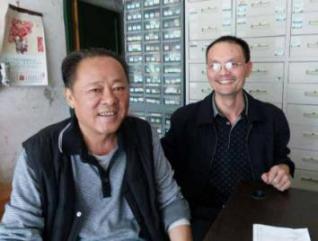 石医生从微信传来照片和许多血糖检测报告，证明郭叙成喝微小分子团水88天就治愈了糖尿病,有效而迅速。这说明患者胰岛细胞只是在休息，DNA没死，，当饮用微小分子团水后能较快地正常代谢，恢复分泌胰岛素，患者无需终生持续注射胰岛素。患者应从此病例受启发，不应被市场医学说法牵着跑。●江苏省淮安市向保禄于2017年6月9日来信说：“我现年73岁，原患糖尿病、高血压，于2008年10月16日购用离子水瓶，饮用前空腹血糖8.93，吃降压药情况下血压150/90。我坚持饮用三个月后血压降到125/70，药不敢停，减至每天只服一次，半年后降压药也停了，血压保持135～140/75～85之间。我饮用小分子水餐后血糖不断下降，一年后血糖基本正常，为5.92～6.1左右，您的发明为我们解除了病痛。我最大感是小分子水一定要常年坚持饮用。为此特向您表示衷心感谢，同时也向广大病友推荐，饮用卓康小分子水，祛病养生一举两得。和我一起购用的蒋某人饮用三个月后，血压降到125/85，血糖降到5.7，血压血糖都正常了。之后他嫌麻烦，弃之不用，三年后心脏上启搏器，四年后又有尿毒症，在医院做血透一年多，前后花了十七八万，结果于2015年去世。”这位蒋某饮用微小分子水治愈高血压和糖尿病后，限于科学文化认识不足，不懂病因是体内细胞脱水致病，也不懂医理是给脱水细胞补水祛病，他忘乎所以，弃之不用，以致患冠心病、肾衰至尿毒症，病之内因皆为细胞脱水！[6]5、消除前列腺增生:前列腺增生的病理是因为人体细胞内缺小分子团水，使前列腺细胞脱水休眠而衰弱，减少分泌前列腺液，并使大分子团水潴留在前列腺细胞周围，形成前列腺增生。人类几千年未找到治愈此病办法。医生无药治疗，这使许多中老年男人苦不堪言，外出上街常常内急，不得已要戴尿不湿，做事行走很不方便。患此病比例，几乎与其年龄成比例，65岁以上者超过60％，年纪更大者发病率更高，且可恶变成前列腺癌。幸亏患者饮用微小分子团水几个月之后，给脱水细胞补充小分子团水，使细胞苏醒，并正常代谢并恢复分泌，前列腺肥大逐渐消除。经2～4个月减轻至消除，用户痊愈后感谢不尽。如：●江西省赣州市退休公务员曾三保于2015年9月16日来信说:“我62岁，患高血压、高血脂20多年了，长期服降压降脂药，对肝肾很大伤害，肝区痛，心跳过缓，痛风，前列腺（肥大），眼睑浮肿等并发症一应俱全，50岁就退养在家。万般无奈时认识到离子水瓶，我果断地购用，血压从156-160/110-115降至120/80，终于丢掉服用20多年的降压药，前列腺闭尿现象也消除了，痛风最后一次两天就好，心跳过缓得到缓解，整个人都轻松了。兴奋之余，我买了四个给亲人好友，让他们也减轻病痛的折磨。”●山东省莒县刘志平于2010年8月7日来信说：“我72岁，近几年夜尿多、尿频、尿不尽、尿条分叉。2010年2月7日我开始喝小分子水，两个多月以后症状减轻，3个月好了，9点睡眠到天亮小解2次，每晚5-6次，解完小便上床刚要睡着又来尿了。现在我睡眠质量好，精神头足了。”●河南驻马店市公务员侯思中于2008年11月26日，写信反映他做支架花8.6万元后，仍然冠心病、高血压、高血脂和高黏血症与前列腺增生及慢性气管炎等病症缠身，并做球囊扩张术，购买该品饮水后痊愈，夫妇俩按“已饥方食”科学饮食，祛除了多种病症，获得健康，所以他在来信中说：“是您挽回了我的生命，在人生之途我又有了笫二个春天！” ●广东省珠海市邓万社于2006年8年17日来信说：“我94年患上高血压，经饮用停药后，对血压跟踪监测，低压在80以下，高压未超这140。我原来总胆固醇高，特别是甘油三脂高达3.24，饮用小分小水几个月后检查，血压血脂降了，血脂四项在正常范围内，总胆固酲4.78，甘油三脂0.74，并越来越好。另外，我原来前列腺肥大，去年底检查前列腺不大，没有占位，这说明前列腺肥大消失了。”    ●四川省南充市王家珍和梁咏絮于2006年2月15日来信，除反映治愈了老俩口的高血压，还说：“胃也不冒酸了，也不便秘了，每天一次。夜尿原来4-5次，现在每夜0-1次。”●山东省滨州市颜廷秀于2005年6月6日来信说：“我患低血压，饮用四个月后血压很理想，120/80;医生见了惊讶，周围同志羡慕;慢性胃炎痊愈，胃药全停;前列腺炎:过去每到排尿时就十分苦恼，中西药也用了不少，效果都不理想，白白花了不少冤枉钱，真是苦无良药可求。现在每晚夜尿由原4-5次,减到1-2次。”●山西阳泉市44岁的宋春亭于2005年2月来信说：“我于2002年患上前列腺炎，经过医治不见疗效，朋友介绍卓康小分子水瓶的功能作用，我买了于2004年3月开始使用，每天喝，三个月后大见疗效，由原来夜尿6次减少到2次，经医生检查后：前列腺炎好了。我们全家高兴，这病没动手术，是神水的作用！我希望要健康的朋友能早日使用小 分子水瓶，兴我中华民族。这水瓶解救了低薪阶层人民大众的的病痛苦难。”●山西阳泉市李秀芳于2005年1月19日来信说：“我老公袁景祥68岁，2001年患前列腺炎久治不愈，从2004年7月使用董校长推荐的卓康小分子水瓶，短短的5个月奇迹出现了。以前每晚小便至少4～5次，自饮用小分子水三个月时每晚小便1-2次，治愈了久治不愈的前列腺顽症。他激动万分，逢人便夸‘小分子水瓶’的神奇功效。常言道：实践是检验真理的唯一标准。只有真正的受益者才能体会到它的好处、它的价值。我们感谢陆江先生，感谢卓康小分子水瓶，它是我们全家身体健康的保护神。”●北京市朱立群于2004年3月12日来信说：“我多年患前列腺肥大、前列腺炎，尿频尿急，每晚小便3～5次，现在每晚一次，偶尔二次。”●甘肃省临洮县李效义于2001年12月4日来信说；“我买卓康离子水瓶，喝小分子水已经一年了，原来尿急、尿频、尿不净的症状不见了，晚上夜尿1～2次，到外面再也不急着找公厕了。原来稍高的血脂、胆固醇也正常了，原来失眠、乏力、浑身酸痛的症状也消除了，现在每天晨炼爬山两小时也不觉累，吃饭也香了。老朋友见面都说我人精神了，年轻了。我到医院做了检查，医生高兴地告诉我：前列腺炎已消除了。感谢陆江老师，这‘神水’ 使我摆脱了多年的顽疾。”[6]6、治愈低血压及并发症:中国低血压占人口3～5 %，患者无药可吃，只能自身承受痛苦。喝微小分子团水给动脉的脱水细胞补水，满足其生理需求，使之正常地代谢、分泌，恢复“胞吐”，让动脉自身产生自洁功能，逐渐消除动脉粥样硬化，医理科学，治病于本，解决了这个医学难题，用户们不断反馈可多病同治，信中充满真诚的感受和谢意：●山东省滨州市退休公务员颜廷秀于2005年6月6日来信说：“我患低血压，饮用四个月后血压很理想，120/80;医生见了惊讶，周围同志羡慕;慢性胃炎痊愈，胃药全停;前列腺炎:过去每到排尿时就十分苦恼，中西药也用了不少，效果都不理想，白白花了不少冤枉钱，真是苦无良药可求。现在每晚夜尿由原4-5次,减到1-2次。”●浙江省温岭市李育奇于2005年7月3日来信说：“妻子原来血压75～84/45～50，想提高点血压，毫无药物可用，一点办法没有。我们常有天真的想法，能把我的高血压和她的低血压均衡一下，当时确实是无法实现的梦想。我们在2004年9月开始饮用卓康小分子水，喝了两个月，她的血压上升了，喝了4个月，出现她有生以来从未有过的血压110/70，真是奇迹！令人惊喜、欣慰。我的血血压190/110，服药后为140/140/90，喝小分子水后血压逐渐稳定，已停药三个月了，血压始终保持110～130/70～80mmHg之间。我们喝卓康的小分子水之后，梦想变成了现实，你们说神奇不神奇！我们还要按要喝小分子水，直至喝到生命的终止。我真诚希望高血压和低血压患者分享陆江先生的重大发明。”●吉林省白山市王秀荣饮用卓康小分子水将近一年，于2005年9月18日来信说:“我54岁，以前血压常年偏低为90/60，血脂血粘度高，心脏舒张功能减退，心肌缺血，甘油三脂7.5，总胆固醇6.1。几年来药没少吃，钱没少花，但效果不好，还剌激了肝肾，心理负担不断加重。自从去年9月喝小分子水以来，感觉效果非常理想。今年9月测试各项值都正常。以前为高黏血症和红细胞聚集。现在全部正常，血浆黏庋1.59(正常值1.26～1.70)，红细胞聚集指数4.78(正常值3.31～5.75)，血黏惆治好了。现在血压120/80，我头不晕，心不慌，睡眠好，感觉治疗保健效果非常明显，非常好。全家人喜出望外，真没想到小分子水瓶这么神奇，万分感谢陆工发明创造的高科技产品，它必将为人类预防和攻克心脑血管病做出积极贡献。”●云南省地震局蒋光亮于2005年11月22日来信反映∶“我已67岁，原患低血压（90/60）和高黏血症，饮用90天后化验，血压上升至110/70，血浆粘度、高切、全血粘度已变正常。饮用180天化验，血压升至120/80，中切、低切、全血黏度等7个血黏高值，全部降至正常。第180天经化验，中切及低切全血黏度等7个血黏高值全降至正常；血压升至120/80。我的科学态度和科学精神及科学体验，使我才用半年时间就亲身体验到了喝优质小分子水的神奇的巨大疗效。”●甘肃省金昌市陈积仓和孔玉珍夫妇于2006年9月18日写信来说：“我们饮用小分子水有很好的效果，特别是老伴效果非常明显。她以前血压90-80/50-40，现在110-100-90/75-70-60。心律在饮水前每分钟50-40次，还有间歇（偷停），现在每分钟60次左右，间歇消失。多年大便干燥有好转，头发发黑发亮。深感您发明的小分子水瓶，挽救众多生命，有益人类健康，给人以欢乐和长寿。感谢您事业心盛、责任心强，对患者关心赤诚，极端的负责任。”●甘肃省岷县刘文生于2013年6月6日来信说：“我是一名男教师，45岁，我从少年时代就是个低血压患者，前几年低至75～80/50～55，经常有眼前发黑、瞬间眩晕症状，晕起来人不敢动，时常还伴有恶心、四肢发冷的情况，记不清多少次蹲下捡东西，站起来摔倒在地的经历。我喝小分子水四个月左右，症状消失，血压都保持在100～110/70～75的范围。我真太高兴了！折磨我多年的胆囊疼痛没有了，我最爱吃的鸡蛋、韭莱已六年多没敢动过，现在能正常享用了！另外，我的职业病—咽炎也没有了。陆总，感谢您为人类做出的贡献，小分子团水必将载入世界医疗史册，成为一颗璀灿夺目的明珠，为世人照亮健康的方向！”●辽宁省葫芦岛市建昌县农业银行退休干部张德福于2016年4月13日来信说：“我68岁,多种慢性病缠身，从17岁起就有胃溃疡、十二指肠溃疡，吃各种药治不好，严重便秘，患低血压30多年，80～90/50～60，经常头晕乏力，大夫说低血压无药可治;我患前列腺增生十多年，经常尿急、尿频、尿等待、尿不尽、尿无力，外出走亲访友都难。我从2015年11月在《益寿宝典》看到陆总文章后，购瓶后喝微小水五个月，陆续治好了我连做梦都想治好的几种慢性病。我现在血压115～120/57～80，20多年的便秘已治愈，50多年的返酸胀肚、消化不良症状全消失，十多年的前列腺增生一扫光，排尿顺畅，想去哪去哪，心情非常愉快。陆总，您发明的微小水就是医治疑难病症的灵丹妙药。您的发明颠覆用药治病的历史，开创了用水治病的先例，您一定会为人的健康长寿做出不朽的贡献！”[6]7、减轻至消除中风后遗症:我国因脑动脉硬化而患中风后遗症致残者，每年有100多万人，致病内因是动脉和神经细胞内脱水，而神经细胞的DNA寿命很长，细胞脱水后神经萎缩致病。当患者喝微小分子团水给脱水细胞内补水，注意合理膳食，则修复细胞糖脂通道和闸门，使神经细胞正常代谢和分裂增殖，逐渐减轻至消除肢体和语言障碍，恢复功能，而且胸腺、脾脏增大，产生免疫细胞多，提高免疫力，可造福全家人。比如：●湖南省湘乡市五里村中学老师段慎之介绍中风后遗症患者农民彭建平购用，彭建平2005年38岁时因丘脑出血而中风，致左偏瘫五年之后，饮用该水7个月，左偏瘫痊愈，重新能下地干活，成为劳动力。    ●安徽省巢湖市退休干部叶忠平于2010年6月16日来信说：“我67岁，是长达20年的高血压患者，07年底脑中风过，我于08年底选用卓康小分子水杯。你的小分子水杯太神奇了。不用不知道，用了就见效。我具体汇报：一、根治了20年的高血压，原为180～200/100～120，现在反复测量为115～130/75～80。二、血糖恢复正常，原7.1左右，现在3.9～4.9。四、血流变项目都在合格正常范围；五、血脂各项指标合格，高密度脂蛋白提高至1.9；六、脑中风后遗症改善，原来行走困难，左腿不灵活，现在跟正常人相差无几；七、便秘明显改善；八、免疫力大大提高，原来感冒咳嗽常有，现在根本不发生，即使是流行期也不担心。在此向病患者介绍。”●湖南省湘乡市五里村中学老师段慎之介绍农民彭政南购用，彭政南于2012年2月14日来信说：“我老婆胡秀英，72岁，2004年春中风瘫痪，不能行走，不能说话，生活不能自理，至今已七年。一直是我照顾家务，烧火做饭，护理老婆，还要替她洗澡擦身。我们于去年7 月22日使用卓康水瓶喝水。我俩喝水已有半年，我老婆能自己洗澡，自己料理自己的生活，能独自行步，语言障碍已经消除，能脸带笑容开口说话，吐词清楚，声音爽亮，完全不是以前目瞪口呆的样子，七八年来没与老婆说过话，平时我叫她，她只是点点 头，双眼流泪，她多么想开口说话呀，这我理解，但我心痛。我真没想到还能与老婆对话交流情感，我激动万分，大医院都治不好的病，喝优质小分子水给治好了，这是奇迹！陆江先生，您发明的小分子水杯拯救了我这个家庭，带来温暖与快乐。您是伟大的发明家。”[6]●甘肃省岷县退休公务员郗耀于2013年5月26日来信说：“我77岁了，一直是高血压、脑血栓病人，四年前中风偏瘫，生活不能自理，全靠家人照料，吃了很多降压药，总是不稳定，最高达到180以上。我邮购使用卓康水瓶，四个月开始好转。到医院检查后，向您报喜：1、胳膊、大小腿逐渐灵活，左胳膊与普通人差不多了，前几年大小腿是麻木的，现在触摸有压痛感、粗糙感、冷热感；2、以前经常头晕目眩，甚至头疼如裂，现在完全消失，药都不吃了；3、以前血糖较高，血脂不正常，现检查都已正常，血压120/70。我们全家喜气洋洋，特向您们致以衷心感谢。” ●甘肃省临洮县景良田于2014年5月22日来信说：“我 73岁，患高血压20多年，高血脂，前列腺增生，尿频尿急，皮肤瘙痒，头疼头昏耳鸣，慢性气管炎，长年不断吃药，睡眠差，2007年脑梗中风，经治疗还是留下后遗症，左腿左胳膊伸曲困难，生活不便。我从2013年4月开始喝卓康小分子水，每天1500～2000毫升，到2014年春节前喝小分子水8个月，血压始终稳定在130/85，到医院检查，前列腺增生肥大没有了，血脂各项均正常。最令我称心的是左腿左胳膊伸曲自如，和正常人一般。皮肤瘙痒也一痊愈。头痛头昏耳鸣不再出现。心情睡眠都好了，感觉神清气爽。感谢你的发明给了我新生。小分子水不但治心脑血管病，还对中老年人其它顽疾效果神奇！关键是要改变观念，如谋求吃药治愈只能遗害终身！接受小分子水，健康就和你更近了一步。”                                  ●广西马山县退休干部杨振超，2012年7月17日来信说：“我是广西马山县金钗镇原供销社干部，今年85岁，26年前不幸中风脑溢血后左偏瘫而卧床不起，饮用卓康小分子团水七个月后能扶拐游走，并治愈高血压，血压稳定不吃药，眼不花，头不晕不痛，心口痛也不犯，感到十分愉快。谨向您表示衷心感谢，并致崇高的敬礼！”此例中风26年后，饮用饮用微小分子团水尚有效，说明人的神经细胞中DNA寿命很长。    ●河北邱县92岁的刘振秋，是中风后遗症最年长者，由中医刘祥之医帅推荐她购用。她于2014年11月6日来信说，原来患肺心病、慢性肾炎，吃药维持，高血压高时达170/110，患脑血栓中风瘫痪卧床，饮用半年后，肺心病减轻，停止服用治疗肺心病、高血压药物后，气短、咳嗽、呼吸困难症状也没有复发，并发的慢性肾炎、潜血、蛋白尿，高血压均痊愈，血压降至120/80，现在可拄着拐仗自行，吃饭，上厕所，生活基本自理，冬天不感冒。全家人很感激。信中说：“非常感谢您和您发明的卓康离子水瓶，您是一个伟大的发明家！”[6]                             刘振秋患高血压、中风瘫痪、慢性肾炎、蛋白尿、血尿和肺心病病愈，其病因是动脉和神经细胞脱水，肺泡和气管绒毛细胞脱水，肾小球或肾小管细胞内缺水，细胞因脱水而逐渐减少、凋亡，外因可能有高血压引起肾损伤，导致肾小球逐渐产生过滤、分泌功能障碍，正常功能丧失，可发展到肾损伤。刘振秋病愈，说明细胞脱水引起的病，通过喝微小分子团水补养脫水休眠细胞，让细胞正常地代谢和分泌，就可使人体自我修复此类衰弱器官的细胞脱水病。同时，因喝微小分子团水几个月之后，胸腺、 脾脏两个重要的免疫器官逐渐增大，生产的免疫细胞增多，因而免疫力大幅提高。老人就基本上不感冒了，这是许多老人的共同感受。   8、喝微小分子团水祛除哮喘、慢性气管炎、支气管炎、矽肺病、肾衰等衰弱器官的细胞脫水病●广东省东莞市公务员姚康勤先生于2006年4月25日来信说：“我和我的小孩都有哮喘病，困扰我们四五年时间，每年发作两三次，常年不离药，生活没有多少快乐。喝了小分子水半年以后，感冒越来越少，身体越来越好，免疫力大幅提高，哮喘很少发作，药也很少吃。过去一年365天天天吃药，现在一年吃15天的药都没有，万一不小心患了感冒，只要一顿药或一天药就好，而过去起码要打两三天吊针才好。我坚信，只要我们坚持喝小分子团水，我和我的小孩就会彻底告别哮喘病，其它病也不会找我们。”支气管哮喘是罕见病，据国内外医学研究，认为哮喘不能根治，只可控制。我国用药治都没有理想的长久的效果。著名歌星邓丽君就因哮喘夺命。目前全球哮喘患者约3亿人，中国哮喘患者约3000万人。此病案姚先生和儿子原来都有哮喘病，被困扰四五年，喝此水半年后狠快好转至痊愈。2016年10月4曰我用微信采访姚先生，姚先生说：“喝水(微小分子团水)半年后基本没有发作，前几年因工作原因，没有认真喝水，发作过一次，赶快喝此小分子水，马上就好，停药了。我孩子上学喝水不是很规律，共发作两次，很快就好了！”2016年10月5日发微信说：“最后一次发作，喝小分子水三天就停药，以后再也不会放弃或放松喝小分子水了。”    ● 河南省盂津县委退休公务员梅民峰于2007年9月5日来信说:“我于2006年6月购买卓康产品，饮水50多天，治好了困惑我多年的慢性气管炎、支气管炎，至今再没有咳嗽、吐痰，气管炎得到了根治。我现在饮水一年多了，经过血脂、血流变检测：原来甘油三脂2.05，现在1.1正常；胆固醇原来6.41偏高，现在5.1正常；全血黏度（低切）原来8.85偏高，现在4.77正常；血浆黏度原来1.63偏高，现在1.6正常。我饮水时间短，见效快，多项由偏高降到正常，确是始料不及，令人惊喜。过去有时我会出现不自觉的腿向两边倒歪的现象，有时出现头痛、头晕，甚至天旋地转，一住院十几天，还有尿频、尿急、尿不净，夜间小便四五次的毛病，饮水三个月以后，前列腺毛病（增生）已经祛除。饮水五个月以后，走路腿往两边歪倒的毛病没再出现，头晕等症均已痊愈。今去信向您表示衷心感谢。希望更多的中老年朋友能共享优质小分子水，帮我们祛除病魔，提高免疫力，健康地长寿！”并著文:“真可谓疗效神奇，连药物都不易治好的病，饮用小分子水治好了，真乃神、神、神！”为什么喝微小分子团水对哮喘和气管、支气管炎效果好？因为气管、支气管上有许多绒毛，每根绒毛上都有微循环，如果微动脉微静脉上细胞脱水，就不能有正常的绒毛运动，所以就生痰、咳嗽、哮喘，抗菌药抗生素只能杀菌消炎，治标而不治本。患者喝微小分子团水后，体内小分子团水多了，使绒毛上的微循环正常，通过绒毛运动才可清除进入气管空气中的花粉、细菌、病毒等异物。所以喝微小分子团水治病于本。    ●煤矿掘进工缪志伟是矽肺病患者，他于2013年10月6日给我写信说：“他于2011年3月购用离子水瓶，饮用该水两个月后，发现每天吐出痰中有柴灰似的细尘物，逐渐感觉两肺舒爽了一些，直至2013年5月份，吐了两年的细尘杂物才没有了。我去做胸部平扫CT检查,各项检查正常。现两肺轻松爽悦,气管炎、哮喘好了,不咳嗽,房颤、早搏痊愈,抵抗力增强,无病一身轻。我真诚地感谢这微小分子团水。千言万语表达不了你的恩惠。”喝微小水不仅治愈了他的矽肺病,而且对心血管病疗效好，原来有房颤、早搏也痊愈了。他召唤天下工友：“我呼吁国内外粉尘业者不妨购一个离子水瓶回家，保你有快乐人生，免受矽尘的忧患。”他还写了一首打油诗表示感谢:“离子水瓶好医生,科技创新斩矽魔,神水奇效矽肺好,名垂千古人称颂。”此病例表明，矽肺病患者喝微小分子团水中含4-6个水分子缔合的小簇团多，容易进入肺泡细胞膜上的2纳米的水通道，进入细胞后,使细胞充满活力，糖脂代谢逐渐恢复正常,使细胞有了正常的“胞饮”“胞吐”，细胞排出的废液滋润了肺泡内积淀的粉尘，以痰液带出粉尘，从而逐渐治愈矽肺病。我国矿工每年有几十万矽肺病、尘肺病患者失去劳动力，又无药根治，应釆用补水祛病。●江苏省淮安市涟水县吉仲贵于2004年4月 30日来信说:“我37岁，常年在外打工，不知何故患了肾衰病，2013年7月检查血肌酐达到490.2umol/L。肾内科主任医生告诉我,这种病只能控制它叫它慢慢发展，想逆转是不可能的。我听了如五雷击顶，忧心如焚。多亏我的姑父季尧兰叫我买了您发明的小分子团离子水瓶喝小分子水，通过半年多吃药喝水，我的血肌酐己降到111.1umol/L，已属于正常值44-133umol/L之内。我要把小分子团水永远喝下去。令人生畏、谈虎色变的尿毒症，在您发明的小分子水的作用下产生了奇迹，治好了我的病，救了我的命，我向您表示无限感谢！我一定向社会宣传，以救治更多患者！”[6]据作者向吉仲贵了解，他身高1.68米，体重80千克，是比较肥胖的，在他肾小球上的沉积物，可能是脂类糖类或药毒性物质。而帮他看的肾内科主任医生就是他的亲戚，说这病不能逆转(治愈)特别使他震惊和伤心。好在医生同意他每天在医院饮用卓康微小分子团水3000毫升，向肾小球的脱水细胞补水，因为肾小球细胞正常代谢后，产生“胞吐”，恢复了自洁功能，才逐渐消除了肾小球上黏附的物质，才治愈了肾衰，避免肌酐升至500umol/L就是尿毒症，如等不到可移植的肾源只能丧命。请肾病科医生，应明确此病的病因是肾小球细胞内脱水，应根据肾衰患者的肾的排尿能力，让患者每天饮服或脉静输入微小分子团水，以缓解患者肾小球细胞脱水状态，使细胞产生“胞吐”，以废液形成自洁功能，使肾衰自愈，以改善或消除肾衰至肾衰竭，才能尽快地痊愈。我国民众因体内细胞脱水，每年产生几十万肾衰和肾衰竭(尿毒症)，逐渐需要透析和换肾，而肾源从逝者体内取肾少，由亲人活体贡献多。医生应促进患者饮用微小分子团水补水祛病。五、饮用微小分子团水给脱水细胞补水增强免疫器官，大幅度提高免疫力，是防洽癌症的生力军人因细胞逐渐脱水，随着年龄增大胸腺、脾脏逐渐减小，产生免疫细胞减少，使免疫力下降。当人们饮用微小分子团水，胸腺、脾脏逐渐增大，会大幅度提高免疫力。我国在1980年代取得许多基础医学研究成果。我国兰州、北京等地的医学科学家于1982～1987年间对此课题进行过研究。他们采用磁处理的小分子团水和普通自来水，来分别饲喂或注射给白鼠，定期剖杀，检测比较其对免疫功能的影响。发现饮用磁处理小分子团水的试验组比饮用普通自来水的对照组，脾脏增重93.29%，胸腺增重35.24%，具有免疫活性的T细胞提高52.79%～63.34%，分散颗粒型T细胞竞提高140.83%～168.33%，作为检测T细胞免疫功能的E—玫瑰花环形成率提高86.6%，一种重要的免疫细胞—巨噬细胞的吞噬率提高81.44%～158.22%。其中，脾脏是体内最大的淋巴器官。淋巴器官担负着人体免疫功能。脾能产生某些白细胞，（如淋巴细胞），脾内含有大量的巨噬细胞，能吞食异物和衰老的白细胞、红细胞。胸腺作为分泌胸腺激素和作为T淋巴细胞的产生器官，而在免疫系统中发挥特殊作用。但胸腺重量随年龄增长而减轻。老年人胸腺明显萎缩，胸腺细胞增殖率降低，胸腺皮质因细胞数减少而萎缩，变薄，细胞生成减少，致使老人免疫功能下降，易于感染及恶变。而具有免疫活性的T淋巴细胞较长寿，当遇抗原后转变为Tc效应细胞，可直接杀伤靶细胞；当体内有癌细胞出现的效应细胞，可直接杀伤靶细胞；当体内有癌细胞出现的警报发生后，T细胞首光主动迎战，将癌细胞牢牢粘住，释放两种酶，使癌细胞的钾离子流出，钠离子和水进入细胞内，致使靶细胞过度肿胀而崩解。一个Tc细胞能连续攻击许多靶细胞。所以从上述试验结果和免疫器官及T细胞的功能看，饮用小分子水能大幅度地提高哺乳动物的免疫力。
　　1985年，北京301医院曾用上述两种水分别饲喂白鼠，接种S180癌细胞观察。定期剖杀后发现，用小分子水饲喂的实验组癌细胞排列稀少，癌细胞坏死多，呈大片或弥漫性坏死；而用普通水饲喂的对照组癌细胞排列密集，癌细胞坏死较少，呈局灶性或小片状坏死。实验表明饲喂小分子水的动物免疫力强，能抑制肿瘤细胞生长。广西医学院附属肿瘤医院黎福祥等给癌症患者饮用，实验组与对照组相比，延长生存期5年以上。所以从上述试验结果看，饮用小分子团水容易进入细胞膜水通道，使胸腺、脾脏被修复增大，产生免疫细胞多，从而能大幅度地提高人的免疫力。这将成为延长患者生命的手段，患者自主地饮用，将是提高免疫力和防治癌症的措施。如：●江苏省如皋市汤明智在饮用前后对血脂、血糖和免疫指标做了检查，高密庋饮用后从1.43提高至1.89，低密度脂蛋白由3.47降低至1.1，总胆固醇由5.13下降至2.4，说明改善了体内生物化学作用，动脉粥样硬化逆转;球蛋白由20升高至32.6，总蛋白由70升高至78.6等，说明免疫力明显增强，不感冒，老慢支也未复发。   ●吉林白山市王秀荣于2005年9月18日来信报告她治愈低血压、高血脂和高血黏，并说：“过去我儿子免疫力差，老感冒。他喝小分子水后，近一年没感冒了，体质增强了。我真没想到离子水瓶这么神奇，全家人喜出望外。”喝微小分子团水补充细胞中欠缺己久的营养，使动脉、胸腺、脾脏细胞都健康地工作，病就好了。●黑龙江省大庆肇州县丰乐镇农民杨兴昌于2011年7月19日来信说:“ 我已69岁了， 四年前我购买了您发明的水瓶，每天饮用，使我自身的免疫力大大增强了，从不患感冒，原来的慢性胃炎也好了，心律不齐的毛病也消失了，排尿困难的症状明显减轻。饮用该小分子水四年来，使我身体更加健康，疾病不贴身，感谢您给我带来的‘福水’。真是‘神奇的水瓶，患者的良医’！”[6]19年来，更多病例不胜枚举。饮用微小分子团水给脱水细胞补水，治愈了大量患者的高低血压、冠心病、脑动脉粥样硬化和2型糖尿病与前列腺增生、慢性胃肠炎、中风后遗症、矽肺病、哮喘、慢性肾炎、肾衰、湿疹皮炎等，充分说明给脱水细胞补水可祛病，这是千百年来的医学突破，是人类自然医学的重要发现[6]。细胞脱水还使免疫器官胸腺、脾脏萎缩，免疫细胞减少，免疫力大幅降低而患癌症，癌症也是慢性细胞脱水病。我国在前20位人口大国中，心脑血管病和糖尿病与癌症的发病率排笫一位。幸而，我国已发现饮用微小分子团水可有效地治愈癌症。如:●新疆和田市张菊福于2009年11月30日来信说：“我2004年患乳腺癌，免疫力低下，经常感冒，浑身发冷，白血球、红血球都特别的低;2009年3月经人介绍购了卓康水瓶喝小分子水，三个月后，走路有劲了，也不感冒了，精神也好了，8月份去医院检查，身体指标明显好转，各项指标基本正常，一切都好，白血球、红血球都上升了，医生非常惊讶，我也很吃惊，医生问吃了什么东西，我只笑了一下，这应归功于我坚持喝的卓康小分子水。感谢您发明了这个好产品，给我带来健康和幸福。”[6]这说明癌症患者的胸腺、脾脏补水后，自身产生许多免疫细胞，免疫力大幅度提高，胜过各种抗癌药，也说明细胞脱水是被遗漏的重要病因。●2011年春，河南省溫县某研究所博士后任立新和马新益，用小分子团水培植辣木获增收。他们介绍当地患癌症的农民购用该发明产品，几个月后反映说效果非常好，表明可大幅度提高免疫力，癌症可自然痊愈。●2018年9月得知，上海笫二军医大学从我国基础医学研究成果和以上病例受启发，釆用微小分子团水对癌症患者静脉输液，已治愈几百例肝癌、乳腺癌、膀胱癌等癌症。用微小分子团水静脉输液，使人体免疫器官增大增强、免疫细胞增多，免疫力大幅度提高，效果超过抗癌药物，这一医学成果在世界上闪耀金光，现在癌症在人死因中将会逐渐减少。这是引领世界的医学成果。医生和患者不应止步于终生服药。人体细胞脱水，补充微小分子团水可获健康。医学若不应用微小分子团水于治疗，既治不好患者，也治不好自己和民众。我国医生与患者如若广泛应用微小分子团水补养脱水细胞，治疗心脑血管病、糖尿病与癌症等多种慢性细胞脱水病，可修复各个衰弱萎缩器官，使之正常代谢，让人健康，医理科学，治病于本，显著延长人的生命。中国微小分子团水将使医学迈入新时代。六、慢性细胞脱水病的外因是多吃少动，内因是细胞脱水而糖脂多，必须用“已饥方食”控制主食肉食量产生以上慢性细胞脱水病的外因是多吃主食肉食，消耗体内细胞内水多，使细胞内糖脂多而脱水，细胞不能正常地代谢分泌。所以想防治慢性细胞脱水病，必须饮用微小分子团水，在补养脱水细胞的同吋，务必用“已饥方食”控制主食和肉食与热源食物量，方可奏效。但我国某专家倡导“吃七八分饱”很受欢迎，教患者少吃一两米都难。有的糖尿病专家倡导每日吃250～350克米面，比人实际需要热源食量多几倍，致高血脂、高血压频发。我的用户有38岁中风的，四五十岁患高血压、高血脂、脂肪肝、糖尿病的，许多人五六十岁患动脉硬化、冠心病，患者只能终生服药，或打痍岛素。国外《栁叶刀》杂志于今年4月3日刊文指出:“在2017年的统计中，中国因为饮食结构问题造成的心血管病死亡率、癌症死亡率都是世界人口前20的大国中的笫一名。”现代生物学家研究证明，人体所需热量，只是想吃的1/3～1/5，建议每天摄取米面50～100克。美国哈佛医学院早就在 2002 年修改了食物金字塔，并且将五谷类食物，从金字塔的底端，改到金字塔的最上端，也就是鼓励人们大量减少吃高淀粉、低纤维、低蛋白质、低维生素矿物质的食物。现我国民众多吃米面或含淀粉多的热源食物，在体内消化时耗费细胞内小分子団水和酶，转化成脂肪沉积在动脉内外，使体內细胞脱水，粥样硬化逐渐加重，形成心脑缺血，致病早衰。所以，建议改变原来由我国粮食管理部门出炉的食物金字塔，使民众少患心脑血量病、糖尿病、癌症等慢性细胞脱水病。米饭含糖量高，必须少食;正常情况下，人体血液中的含糖量是3.3～5.6毫摩尔/升(60～100毫克/分升)，大约每1000毫升血液中含有1克糖，每个人的血液总量为4000～5000毫升，则血液中只要有4～5克糖就足够了。而一碗白米饭(约100克)，其含糖量大约为40克！不仅仅是米饭，面条、面包、馒头、土豆、红薯等富含碳水化合物的食物，都含有大量的(淀粉)糖。多吃主食肉食使动脉粥样硬化早，并逐渐加重，难以用补水祛除心脑血量病和糖尿病。我推出发明产品后，大多数用户尊重我提出的中国古代养生理念，用“己饥方食”控制热源食物量，主动定时地饮用微小分子团水，给脱水细胞补水，使动脉、胰岛、肺泡、胃、肠、肾小球、前列腺、皮肤等细胞正常地代谢分泌，先后治愈了高低血压、冠心病、脑动脉硬化和2型糖尿病与前列腺增生、中风后遗症、矽肺病、哮喘、耳鸣、慢性胃肠炎、风湿性关节炎、慢性肾炎、胆囊息肉、肾衰、湿疹皮炎、内痔和乳腺癌等多种慢性细胞脱水病，说明细胞因脱水才衰弱萎缩，人应当主动定时地补水，限制热源食物，则可祛除多种病症，幸福地生活。我国现有心脑血管病2.9亿人，糖尿病1.14亿人。为了他们能逐渐治好病，为了其余10亿同胞预防病症，共享健康，延长生命，不应再前仆后继地终生服药。自古以来，孔子和历代医药养生家倡导:“食勿求饱”、“先饥而食”、“已饥方食”、“积饥乃食”。我用以上理念倡导消费者调整食量，并喝微小分子团水给脱水细胞补水，祛除多种靠药治不好的病，破解了世界医学难题。因而，我国应摈弃“吃七八分饱”提法，应当用“已饥方食”控制热源食物量，主动定时地补充微小分子团水，才是正确的养生健康之道。每天膳食应当热量平衡、营养均衡。每天应当吃多少？每天除了吃50～100克米面以外，再吃适量肉、鱼、蛋、奶、蔬菜和水果。并应监视体重，如体重超标，必须减主食肉食量，晚餐最好不吃主食肉食，只吃蔬菜水果。我已经过一年实践，证明可行，每天吃主食50～60克，加蛋奶鱼肉，吃蔬菜水果稍多，晩餐只吃熟蔬菜一碗和水果，经一年体重不变，表明每天摄取热量与消耗基本平衡。我倡导的“已饥方食”已使大量患者康复，治愈三四十年病史的高血压、几十年的低血压和脑动脉硬化、二三十年病史的糖尿病、26年的冠心病患者，及7年的中风瘫痪失语者(详见nnzk.com) ，充分说明中老年人每天主食必须减少，一天吃2～3两主食已足够。我提出的用“己饥方食”控制热源食物量，主动定时地饮用微小分子团水，或用静脉输微小分子团水，均可提高免疫力，对抗癌症，并可治疗冠心病、脑动脉硬化、高低血压和糖尿病。致病内因均是人体细胞逐渐脱水严重，致胸腺、脾脏两个免疫器官衰弱萎缩，产出免疫细胞少，才会致癌。内因是根本;外因是长期被动地喝水，不渴不喝水的被动喝水习惯，或因吸烟、霉菌污染食物、油烟、汽车尾气、射线和化学汚染等。中国应用微小分子团水，可大幅度提高免疫力,数月内增大胸腺、脾脏，较快增多免疫细胞，可杀死癌细胞，战胜癌症，是经济而有效和造福大众的最舒适的廉价办法。民众领悟了细胞脱水是致病内因，将逐渐减少摄入热源食物量，广泛饮用微小分子团水，则可逐渐减少服用控制性药物，使身体更健康，生活更幸福。七、微小分子团水是补充细胞内欠缺的宝贵营养，破解了医学难题，填补了世界空白中国应用微小分子团水19年来，治愈冠心病、脑动脉粥样硬化、高低血压和2型糖尿病及前列腺增生、哮喘、矽肺病、中风后遗症、慢性胃肠炎、胆囊息肉、慢性肾炎、肾衰、风湿性关节炎和湿疹皮炎与多种癌症等慢性细胞脱水病，医理科学，破解了医学难题，站上医学和道德制高点。应用微小分子团水的同时，患者务必用“己饥方食”控制摄入的热量，若餐前无饥饿，表明细胞内糖脂多，微小分子团水难以进入细胞，细胞不能正常代谢分泌，也就不能治愈多种衰弱萎缩器官佤慢性细胞脱水病。喝微小分子团水是当今治愈慢性细胞脱水病的有效方法。微小分子团水应当成为人类健康的。喝微小分子团水，或由医院静脉输液补水祛病，开辟出医学新天地。医学难题可以靠此自然医学的发现来解决。人无需终生吃控制药。人们认定了应用微小分子团水治愈心脑血管病和糖尿病与癌症是科学的，将是人类的福音，带来广泛需求。发明创造的顶峰是什么？是颠覆性技术。中国应用微小分子团水给脱水细胞补水，是治愈心脑血管病、糖尿病和癌症等上述慢性细胞脱水病的唯一方法，颠覆了许多药，其科学原理不是幻想或欺骗，实践检验了真理。知识分子能认识到这是有益人类健康的颠覆性发明。而当前我国医生的经济收入与药物挂勾，形成颠覆性发明的阻力，知识分子的智慧和认识会克服这种阻力。目前我国心脑血管病患者2.9亿人，糖尿病患者1.14亿人，癌症患者每年新增430万人。我国人口死因中，心脑血管病占65％，癌症占30％。我国如广泛饮用微小分子团水给脱水细胞补水，大部分人无需终身服药，将降低国家和个人的医药成本，降低死亡率，提高人均寿命，生活更健康和幸福。我国尊重科学，尊重发明，民众必将从终身服药的牢笼中解放出来，提高体质和生活质量。谁不承认这是颠覆性发明和破解历史性的医学难题的科学发现？请再看众多患者饮用后的反馈，如潘志山在北京做了搭挢术之后，冠心病、高血压和糖尿病并存，每天吃药与病痛抗争。五年之后，他釆用补水祛病疗法，喝微小分子团水一年整，于2012年9月来信说：喝了三个月治愈高血压，血压保持120/80，房颤和心动过速症状也隨之消失；十个月后糖尿病痊愈；一年治愈冠心病，经冠脉造影扫描无明显狭窄，颈动脉粥样斑块也消除，无需吃药，前列腺增生、痔疮、风湿性关节炎、胆结石都消失;爱人的低血压和慢性胃炎也痊愈，总共十种病都治愈。2015年，北京某主任用电话釆访潘，潘告之实情，该主任不相信，潘请他上网(nnzk.com)看更多病例，该主任才讲:“微小分子团水颠覆了药！”但是，国家为什么不推广？这种颠覆性发明是医疗疾病，它与电灯、电话等颠覆性发明不一样，国家推广可能引起市场乱象，许多控制性药物会逐渐减产，很快影响医院、医生和药厂收入。现国家沒有禁止写这一题材的科普文章和学术论文。《中国知网》搜入我的科普文章300多篇。我从2016年起在《中医科学》、《自然科学》发表了十多篇学术论文，杂志编辑认同在微小分子团水的医疗实践中，通过医院临床、专家鉴定和很多用户的使用效果表明，发现医学病因中遗漏了“细胞脱水致病”，在医理中缺少了“给脱水细胞补水祛病”，是一个将促进医学发展的科学发现。假若掩盖、扼杀这一发现，则泯灭良知，国家若不肯定这是科学发现，推广饮用微小分子团水，我国4亿心脑血管病和糖尿病患者将永远终身服药，得不到健康，其他健康人和子孙后代，连同医生自己和各级官员，也将前仆后继地终身服药，治不好病。“细胞脱水致病”是关系到人民千年万代健康的科学发现，关系到是否以科学知识写入医学教材，更关系到世世代代人的健康和寿命。八、关于细胞脱水致病的发现将促进医学进步，微小分子团水必然带绐千家万户健康和幸福我研究水29年，还发现一个规律，世界上95％的人都是因细胞脱水致病而死，上至各国元首、总统，如罗斯福、斯大林、沙龙、金日成、撒彻尔夫人等和我国的领导、精英，下至普通百姓一般人，如任弼时、胡耀邦、徐悲鸿、梅兰芳、华罗庚、包玉刚、黄大年等，都因动脉细胞脱水致动脉粥样硬化加重，当跌落一小片则可能患心肌梗塞或脑卒中猝死。但医生只用控制药，却不知补水祛病，则不能治病于本。我们敬爱的周总理原患冠心病，体内细胞严重脱水，胸腺、脾脏萎缩，免疫力低下，致患膀胱癌过世。他临终前给毛主席写信:“我的体重61斤……”[7]而当时最好的医学专家不知人体细胞脱水，补水可很快改善病情，以致无法医治。伟大领袖毛主席患冠心病、肺心病、肌萎缩过世，病根也是细胞脱水。可见，医生假如不承认细胞脱水致病，不应用微小分子团水给脱水细胞补水祛病，他既治不好自己和父母亲人的病，也治不好普通人和官员的病，怎能称得上是最高的医疗水平？医学要看其科学性，能不能治好病，而不能从收钱多设备好来衡量。医学不能止步于控制血压血糖，不能满足于治标而不治本，长期靠控制药获利。医生不能治愈慢性细胞脱水病，只会控制病症，让患者的全身细胞继绛脱水，许多器官衰弱萎缩，不免患心梗脑梗或癌症。医学应肯定“细胞脱水致病”和“给脱水细胞补水祛病”是客观的科学规律，将挽救和延长无数患者的生命。今后用“给脱水细胞补水祛病”疗法，治愈心脑血管病、糖尿病和癌症不难。国家不能永远靠医生用终生服药模式治不好病，来拉动经济增长。国家和医生会尊重人民的健康权。健康长寿是人类的追求。人民需要饮用微小分子团水避免或治愈冠心病、脑动脉硬化、高低血压和糖尿病与前列腺增生、肾衰及癌症等多种慢性细胞脱水病，解决医学难题。饮用微小分子团水促使医学必须补充“细胞脱水致病”的病因和“给脱水细胞补水祛病”的医理，是全世界从未有人阐述过的科学道理，有极其重要的意义，是中国的一项重要科学发现，让2.9亿心脑血管病和1.14亿糖尿病患者看到健康的希望，不再终生服药，并造福人类千年万代。医学应当承认“细胞脱水致病”是科学发现，则需要修改高中《生物》、医科大学《生理学》、《细胞学》、《病理生理学》、《病理学》、《诊断学》、《医学免疫学》、《内科学》、《医学细胞生物学》、《康复医学》、《肿瘤学概论》等多种教课书。中国医学将站在世界医学的前沿，祛除几千年不能靠药治愈的多种慢性细胞脱水病，为国家增加光彩，可节省大量医药资源，使民众益寿延年。医学若不承认细胞脱水致病，不给脱水细胞补充微小分子团水，将不能治病于本，吃再多药也不能治愈上述病症。医生只有应用微小分子团水让脱水细胞正常代谢分泌，才能让患者康复，并大幅度提高免疫力，获得健康。广大患者必须认清病因，治病或吃药或补水要明白医理，对症治疗才是科学地治病。这一历史性的科学发现填补了世界空白，将促使市场医学走向科学，千年万代有益人类健康。 [参考文献]:[1] 北京大学量子材料中心供图  中国青年网2014-1-16  http://www.youth.cn；{2}《修复细胞糖脂通道  破译糖脂病关键密码》：《祝您健康》杂志，2006年10期；[3]《细胞膜通道之谜》2013年12月31日《健康报》；南京师范大学化学与环境科学学院  程瑶琴、陆真：《揭示生命中钿胞膜通道的奧秘》；[4] 广西三家省级医院的《离子水瓶的临床疗效观察》1994-5（详见：www.nnzk.com）；[5]《科学技术成果鉴定证书》－（94）桂药科鉴文09号，1994-8 （详见：www.nnzk.com）； [6] 本文所述病例均详见：（详见：www.nnzk.com）;[7]【用户反馈】周总理临终前给毛主席的最后一封信,从百度搜索可见。 